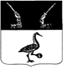 КОМИТЕТ ФИНАНСОВ ПРИОЗЕРСКОГО МУНИЦИПАЛЬНОГО РАЙОНАЛЕНИНГРАДСКОЙ ОБЛАСТИПРИКАЗ от 21 ноября 2022 года № 40           В соответствии с пунктами 7 статьи 78 и 4 статьи 78.1 Бюджетного кодекса Российской Федерации и общими требованиями к нормативным правовым актам, муниципальным правовым актам, регулирующим предоставление субсидий, в том числе грантов в форме субсидий, юридическим лицам, индивидуальным предпринимателям, а также физическим лицам - производителям товаров, работ, услуг, утвержденных постановлением Правительства Российской Федерации от 18 сентября 2020 года N 1492приказываю:      1. Утвердить прилагаемые:          Утвердить Типовую форму соглашения (договора) о предоставлении из бюджета Приозерского муниципального района Ленинградской области и бюджета Приозерского городского поселения Приозерского муниципального района Ленинградской области грантов в форме субсидий согласно приложению N 1.          Утвердить типовую форму Дополнительного соглашения к соглашению (договору) о предоставлении из бюджета Приозерского муниципального района Ленинградской области и бюджета Приозерского городского поселения Приозерского муниципального района Ленинградской области грантов в форме субсидий согласно приложению N 2.          Утвердить типовую форму Дополнительного соглашения о расторжении соглашения (договора) о предоставлении из бюджета Приозерского муниципального района Ленинградской области и бюджета Приозерского городского поселения Приозерского муниципального района Ленинградской области грантов в форме субсидий согласно приложению N 3.  2. Считать утратившим силу приказ комитета финансов  Приозерского муниципального района Ленинградской области от 18.02.2021 г. № 5.   3. Рекомендовать администрациям поселений использовать настоящий приказ в работе.  4. Настоящий приказ вступает в силу с момента его подписания.  5. Разместить настоящий приказ на официальном сайте администрации Приозерского муниципального района Ленинградской области в разделе «Экономика – Бюджет».           6. Контроль  за исполнением настоящего приказа возложить на заместителя председателя комитета финансов Цветкову Е.Н.Заместитель главы администрации по экономике и финансам – председатель комитета финансов                                                                       О.Г.КокоулинаЦветкова Е.Н., 33-865Утверждено приказом комитета финансовПриозерского МР ЛОот  .2022года NПриложение 1 ТИПОВАЯ ФОРМА СОГЛАШЕНИЯ (ДОГОВОРА) О ПРЕДОСТАВЛЕНИИ ИЗ БЮДЖЕТА ПРИОЗЕРСКОГО МУНИЦИПАЛЬНОГО РАЙОНА ЛЕНИНГРАДСКОЙ ОБЛАСТИ / ПРИОЗЕРСКОГО ГОРОДСКОГО ПОСЕЛЕНИЯ  ПРИОЗЕРСКОГО МУНИЦИПАЛЬНОГО РАЙОНА ЛЕНИНГРАДСКОЙ ОБЛАСТИ ГРАНТОВ В ФОРМЕ СУБСИДИЙ   г. Приозерск                                                                                                       "__" __________ г.________________________________________________________________________________________________________________________________________________________________________________________,(наименование главного распорядителя средств бюджета Приозерского муниципального района Ленинградской области /Приозерского городского поселения Приозерского муниципального района Ленинградской области )именуемый в дальнейшем "Главный распорядитель", в лице______________________________________________________________________________________________________________________________________________________________________,(наименование  должности, фамилия, имя, отчество руководителя Главного распорядителя или уполномоченного им лица)действующего на основании___________________________________________________________________________________,(положение об органе местного самоуправления, доверенность, приказ или иной документ)с одной стороны, и _______________________________________________________________________________________________________________________________________________________,(наименование  юридического  лица/некоммерческой организации;  фамилия,  имя, отчество индивидуального предпринимателя, физического лица)именуемый в дальнейшем "Получатель", в лице________________________________________________________________________________________________________________________________________________________________________,(наименование  должности,  фамилия,  имя,  отчество  лица,  представляющего Получателя, или уполномоченного им лица)действующего на основании_________________________________________________________________________________________________________________________________________________________________________,(реквизиты учредительного документа для юридического лица/некоммерческой организации, свидетельство о государственной регистрации для индивидуального предпринимателя, паспорт для физического лица, доверенность)с другой стороны, далее именуемые "Стороны", в соответствии с Бюджетным кодексом Российской Федерации, Решением Совета депутатов Приозерского муниципального района Ленинградской области / Приозерского городского поселения Приозерского муниципального района Ленинградской области (далее – Приозерского МР ЛО / Приозерского ГП Приозерского МР ЛО)  от "__" ____________ года N _______"__________________________________________________________________________________",(наименование решения о бюджете Приозерского МР ЛО / Приозерского ГП Приозерского МР ЛО на очередной финансовый год и плановый период)________________________________________________________________________________________________________________________________________________________________________,(наименование порядка предоставления гранта в форме субсидии из бюджета Приозерского МР ЛО/ Приозерского ГП Приозерского МР ЛО)утвержденного постановлением администрации Приозерского МР ЛО от "__" _______________ года N ________ (далее - Порядок), заключили настоящее соглашение (договор) (далее - Соглашение) о нижеследующем.    I. Предмет Соглашения    1.1. Предметом настоящего Соглашения является предоставление Получателю из бюджета Приозерского МР ЛО / Приозерского ГП Приозерского МР ЛО в ____ году/____ годах гранта в форме субсидии (далее - грант) в рамках программы __________________________________________________________________________<1>на: _______________________________________________________________________________;                                             (указание цели(ей) предоставления гранта) <2>    1.1.1.  в  рамках  реализации  Получателем  следующего(их)  проекта(ов) (мероприятий):    1.1.1.1. ________________________________________________________________________ <4>.    1.1.1.2. в целях достижения результата(ов) регионального проекта <3>;    1.2. Грант предоставляется на ________________________________________________________                                                                                          (финансовое обеспечение/возмещение)_____________________________________________________________________________________(перечень направлений затрат, ссылка на приложение к Соглашению или положение правового акта,содержащее перечень направлений затрат)по кодам классификации расходов бюджетов Российской Федерации:____________________________________________________________________________________.(код  Главного  распорядителя,  раздел,  подраздел,  целевая  статья,   вид расходов).    II. Размер гранта    2.1. Размер гранта, предоставляемого Получателю, составляет ______ (__________________ _________________________) рублей.                  (сумма прописью)    <альтернативный вариант>    Общий размер гранта, предоставляемого Получателю, составляет______________ (___________________________________________________) рублей, в том числе:                                                                                        (сумма прописью)в 20___ году ______________ (__________________________________________________) рублей,                                                                                      (сумма прописью)в 20___ году ______________ (__________________________________________________) рублей,                                                                                     (сумма прописью)в 20___ году ______________ (__________________________________________________) рублей.                                                                                                          (сумма прописью)    III. Условия предоставления гранта    Грант предоставляется при выполнении следующих условий:    3.1. Получатель является ________________________________________________________ <5>,                                                            (наименование категории юридических лиц, индивидуальных                                                                           предпринимателей, физических лиц, определенной Порядком)________________________________________________________________________________ <5>.(соответствует критериям отбора, установленным Порядком, отобран по итогам конкурса, проведенного в соответствии с Порядком)    3.2. На дату, определенную Порядком, Получатель:    3.2.1. Не имеет неисполненной обязанности по уплате налогов, сборов, страховых взносов, пеней, штрафов, процентов, подлежащих уплате в соответствии с законодательством Российской Федерации о налогах и сборах <5> <10>.    3.2.2. Не имел просроченной задолженности по возврату в бюджет Приозерского МР ЛО / Приозерского ГП Приозерского МР ЛО субсидий, бюджетных инвестиций, предоставленных в том числе в соответствии с иными правовыми актами, а также иной просроченной (неурегулированной) задолженности по денежным обязательствам перед Приозерским МР ЛО / Приозерским ГП Приозерского МР ЛО  <5>.    3.2.3. Не находится в процессе реорганизации, ликвидации, в отношении него не введена процедура банкротства, деятельность Получателя не приостановлена в порядке, предусмотренном законодательством Российской Федерации <5>.<альтернативный вариант>    3.2.3. Не прекратил деятельность в качестве индивидуального предпринимателя <5>.    3.2.4. Не является иностранным юридическим лицом или российским юридическим лицом, в уставном (складочном) капитале которого доля участия иностранных юридических лиц, местом регистрации которых является государство или территория, включенные в утверждаемый Министерством финансов Российской Федерации перечень государств и территорий, предоставляющих льготный налоговый режим налогообложения и(или) не предусматривающих раскрытия и предоставления информации при проведении финансовых операций (офшорные зоны) в отношении таких юридических лиц, в совокупности превышает 50 процентов (для юридических лиц).    3.2.5. Не получает средств из бюджета Приозерского МР ЛО / Приозерского ГП Приозерского МР ЛО в соответствии с иными нормативными правовыми актами Приозерского МР ЛО / Приозерского ГП Приозерского МР ЛО, помимо Порядка, на цели, указанные в п. 1.1 настоящего Соглашения <5>.    3.2.6. Не включен в реестр недобросовестных поставщиков <5>.    3.2.7. Не включен в перечень организаций и физических лиц, в отношении которых имеются сведения об их причастности к экстремистской деятельности или терроризму, либо в перечень организаций и физических лиц, в отношении которых имеются сведения об их причастности к распространению оружия массового уничтожения <5>.    3.3. В реестре дисквалифицированных лиц отсутствуют сведения о дисквалифицированных руководителе, членах коллегиального исполнительного органа, лице, исполняющем функции единоличного исполнительного органа, или главном бухгалтере Получателя (для юридических лиц) <5>;    <альтернативный вариант>     в реестре дисквалифицированных лиц отсутствуют сведения о Получателе <5>.    3.4. Получатель представляет Главному распорядителю документы__________________________________________________________________________________________________________________________________________________________________________(перечень документов, необходимых для предоставления гранта, сроки и порядок их представления Получателем, либо ссылка на приложение к настоящему Соглашению, либо ссылка на правовой акт, определяющий сроки и порядок представления Получателем документов, необходимых для предоставления гранта)    3.5. Получатель дает согласие на осуществление Главным распорядителем проверок соблюдения Получателем порядка и условий предоставления гранта, в том числе в части достижения результатов предоставления гранта, а также проверок органом муниципального финансового контроля в соответствии со статьями 268.1 и 269.2 Бюджетного кодекса Российской Федерации (далее - проверки соблюдения условий и порядка предоставления гранта).    3.6. Не допускается приобретение Получателем за счет средств Гранта иностранной валюты, за исключением операций, осуществляемых в соответствии с валютным законодательством Российской Федерации при закупке (поставке) высокотехнологичного импортного оборудования, сырья и комплектующих изделий, а также связанных с достижением результатов предоставления этих средств иных операций, определенных Порядком <8>.    3.7. _______________________________________________________________________________________________________________________________________________________________ <5>.(иные требования и условия, предусмотренные Порядком)    IV. Порядок перечисления гранта    4.1. Перечисление гранта осуществляется в соответствии с бюджетным законодательством Российской Федерации:    4.1.1. на счет Получателя, открытый в подразделении расчетной сети Центрального банка Российской Федерации или кредитной организации, не позднее _______ рабочего дня после принятия Главным распорядителем решения о перечислении средств бюджета Приозерского МР ЛО при выполнении Получателем условий, установленных Порядком предоставления гранта/Иной вариант, установленный Порядком.    <альтернативный вариант>    4.1.2. на лицевой счет, предназначенный для учета операций со средствами юридических лиц, не являющихся участниками бюджетного процесса, бюджетными и автономными учреждениями <6>.    4.2. Перечисление гранта осуществляется по платежным реквизитам Получателя Гранта, указанным в разделе VIII настоящего Соглашения.    4.3. _______________________________________________________________________________________________________________________________________________________________ <5>.(иные нормы, предусмотренные Порядком)    V. Права и обязанности Сторон    5.1. Главный распорядитель обязан:    5.1.1. Рассмотреть в порядке и в сроки, установленные Порядком, представленные Получателем документы, указанные в п. 3.3 настоящего Соглашения. Провести проверку достоверности сведений, содержащихся в предоставляемых документах, путем их сопоставления между собой, с информацией, полученной из общедоступных источников способами, не запрещенными действующим законодательством, в том числе на соответствие сведениям, размещенным на официальных сайтах в интернет-ресурсах <5>.    5.1.2. Обеспечить предоставление гранта Получателю при соблюдении Получателем условий предоставления гранта, установленных настоящим Соглашением и Порядком.    5.1.3. Установить значения результатов предоставления гранта и показателей, необходимых для достижения результатов предоставления гранта (далее - значения результатов предоставления гранта и показателей) в соответствии с приложением 1 к настоящему Соглашению и осуществлять оценку их достижения на основании отчета о достижении значений результатов предоставления гранта и показателей по форме согласно приложению 2 к настоящему Соглашению <5> <9>.    5.1.4. Осуществлять контроль за соблюдением Получателем условий и порядка предоставления гранта, а также условий и обязательств в соответствии с настоящим Соглашением путем проведения плановых и(или) внеплановых проверок, в том числе выездных, в порядке, установленном главным распорядителем бюджетных средств.    5.1.5. В случае если Получателем допущены нарушения условий и обязательств, предусмотренных настоящим Соглашением, направлять Получателю требование о возврате средств Гранта в областной бюджет Ленинградской области в течение 30 дней.    5.1.6. В срок до 1 марта года, следующего за отчетным, размещать отчетность о достижении Получателем значений результатов предоставления гранта и показателей за предыдущий год на официальном сайте Администрации Ленинградской области <5>.    5.1.7. В случаях, определенных Порядком, направлять Получателю требование об уплате штрафных санкций в бюджет Ленинградской области <5>.    5.1.8. Рассматривать предложения, документы и иную информацию, направленную Получателем, в том числе в соответствии с пунктом 5.4.2 настоящего Соглашения, в течение ____ рабочих дней со дня их получения и уведомлять Получателя о принятом решении (при необходимости).    5.1.9. Направлять разъяснения Получателю по вопросам, связанным с исполнением настоящего Соглашения, в течение ____ рабочих дней со дня получения обращения Получателя в соответствии с пунктом 5.4.1 настоящего Соглашения.    5.1.10.   Выполнять   иные   обязательства,   установленные   бюджетным законодательством Российской Федерации, Порядком и настоящим Соглашением_____________________________________________________________________________________________________________________________________________________________________ <5>.    5.2. Главный распорядитель вправе:    5.2.1. Запрашивать у Получателя документы и материалы, необходимые для осуществления контроля за соблюдением условий и порядка предоставления Гранта.    5.2.2. Принимать в установленном порядке по согласованию с комитетом финансов Приозерского МР ЛО на основании обращения Получателя решение о наличии потребности в осуществлении в _____ году расходов, источником финансового обеспечения которых являются не использованные Получателем в _____ году остатки гранта <8>.    5.2.3.    Осуществлять    иные    права,    установленные     бюджетным законодательством Российской Федерации, Порядком и настоящим Соглашением_____________________________________________________________________________________________________________________________________________________________________ <5>.    5.3. Получатель обязан:    5.3.1. Обеспечить выполнение условий предоставления гранта, указанных в Порядке и разделе III настоящего Соглашения.    5.3.2. Открыть в срок до _______ лицевой счет в Управлении Федерального казначейства по Приозерскому району Ленинградской области <7>.    5.3.3. Направлять грант на финансовое обеспечение (возмещение) затрат в соответствии с целями, указанными в Порядке.    5.3.4. Не приобретать за счет гранта иностранную валюту, за исключением операций, определенных в Порядке <8>.    5.3.5. Вести обособленный аналитический учет операций, осуществляемых за счет гранта.    5.3.6. Обеспечить достижение значений результатов предоставления гранта и показателей в соответствии с приложением 1 <5>.    5.3.7. Организовать учет достижения значений результатов предоставления гранта и показателей <5>.    5.3.8. Представлять Главному распорядителю:    отчет   о  достижении  значений  результатов  предоставления  гранта  и показателей   не   позднее  ____  (рабочего  дня,  следующего  за  отчетным ______________), по форме, утвержденной                                                                                                                  (месяц, квартал, год)приложением 2 к настоящему Соглашению <5>;    отчет о расходах Получателя, источником финансового обеспечения которыхявляется грант, не позднее ________ (рабочего дня, следующего за  отчетным)_____________, по форме, утвержденной приложением 3 к настоящему Соглашению <8>;(месяц, квартал, год)    отчет __________________________________ не позднее ___________________ (рабочего дня, следующего за отчетным _____________), по форме, утвержденной ______________ <5>.                                           (месяц, квартал, год)    5.3.9. Не допускать образования неисполненной обязанности по уплате налогов, сборов, страховых взносов, пеней, штрафов, процентов, подлежащих уплате в соответствии с законодательством Российской Федерации о налогах и сборах.    5.3.10. Не допускать образования задолженности по выплате заработной платы работникам.    5.3.11. Выплачивать в ____ году заработную плату работникам не ниже размера, установленного региональным соглашением о минимальной заработной плате в Ленинградской области.    5.3.12. Представлять документы и материалы, оказывать содействие Главному распорядителю и органу государственного финансового контроля по их обращениям при осуществлении в отношении Получателя проверок соблюдения условий и порядка предоставления гранта, условий и обязательств в соответствии с настоящим Соглашением, в срок не позднее ______ рабочих дней со дня поступления соответствующего обращения.    5.3.13. Обеспечить исполнение требований Главного распорядителя об устранении факта(ов) нарушения порядка и условий предоставления гранта в сроки, определенные в указанном требовании.    5.3.14. Обеспечить исполнение требований Главного распорядителя о возврате средств гранта в бюджет Ленинградской области, указанных в п. 5.1.5 настоящего Соглашения.    5.3.15. Обеспечить исполнение требований Главного распорядителя об обеспечении выплаты штрафных санкций в бюджет Приозерского МР ЛО / Приозерского ГП Приозерского МР ЛО , указанных в п. 5.1.7 настоящего Соглашения.    5.3.16. Письменно сообщать Главному распорядителю о возбуждении в отношении получателя гранта производства по делу:    - о несостоятельности (банкротстве),    - о неисполненной обязанности по уплате налогов, сборов, страховых взносов, пеней, штрафов, процентов, подлежащих уплате в соответствии с законодательством Российской Федерации о налогах и сборах,    - о задолженности перед работниками по заработной плате, представив заявление о прекращении выплаты гранта в день, когда Получателю гранта стало известно о возбуждении в отношении его производства по указанным обстоятельствам.    5.3.17. Уведомить Главного распорядителя о принятии решения о реорганизации в недельный срок с даты принятия такого решения.    5.3.18. В случае изменения реквизитов Получателя в недельный срок заключить дополнительное соглашение к настоящему Соглашению.    5.3.19. Обеспечить полноту и достоверность сведений и материалов, представляемых Главному распорядителю и органу муниципального финансового контроля в соответствии с настоящим Соглашением.    5.3.20. В случае образования в ____ году (годах) остатка гранта на финансовое обеспечение затрат, потребность в котором не подтверждена главным распорядителем, Получатель обязан осуществить возврат средств бюджета Приозерского МР ЛО / Приозерского ГП Приозерского МР ЛО в срок до "__" ________ 20__ года <8>.    5.3.21.   Выполнять   иные   обязательства,   установленные   бюджетным законодательством Российской Федерации, Порядком и настоящим Соглашением_____________________________________________________________________________________________________________________________________________________________________ <5>.    5.4. Получатель вправе:    5.4.1. Направлять в ____ году (годах) неиспользованный остаток гранта, полученного в соответствии с настоящим Соглашением (при наличии), на осуществление выплат в соответствии с целями, указанными в разделе I настоящего Соглашения, в случае принятия Главным распорядителем соответствующего решения в соответствии с пунктом 5.2.3 настоящего Соглашения <8>.    5.4.2.    Осуществлять    иные    права,    установленные     бюджетным законодательством Российской Федерации, Порядком и настоящим Соглашением_____________________________________________________________________________________________________________________________________________________________________ <5>.    VI. Ответственность Сторон    6.1. В случае неисполнения или ненадлежащего исполнения своих обязательств по настоящему Соглашению Стороны несут ответственность в соответствии с законодательством Российской Федерации.    6.2. Иные положения _____________________________________________________________________________________________________________________________________________________________________ <5>.    VII. Заключительные положения    7.1. Споры, возникающие между Сторонами в связи с исполнением настоящего Соглашения, решаются ими по возможности путем проведения переговоров с оформлением соответствующих протоколов или иных документов. При недостижении согласия споры между Сторонами решаются в судебном порядке.    7.2. Соглашение вступает в силу после его подписания Сторонами и действует до полного исполнения Сторонами своих обязательств по настоящему Соглашению.    7.3. Изменение настоящего Соглашения осуществляется по инициативе Сторон в письменной форме в виде дополнительного соглашения к настоящему Соглашению, которое является его неотъемлемой частью и вступает в действие после его подписания Сторонами.    В случае уменьшения Главному распорядителю ранее доведенных лимитов бюджетных обязательств, приводящего к невозможности предоставления гранта в размере, определенном в Соглашении, Сторонами согласовываются новые условия Соглашения или осуществляется расторжение Соглашения при недостижении согласия по новым условиям.    7.4. Расторжение Соглашения возможно при взаимном согласии Сторон.    7.5. Расторжение Соглашения в одностороннем порядке возможно по требованию Главного распорядителя в случаях:    - объявления Получателя несостоятельным (банкротом) в порядке, установленном законодательством;    - приостановления деятельности Получателя в порядке, предусмотренном Кодексом Российской Федерации об административных правонарушениях;    - реорганизации или прекращения деятельности Получателя;    - наступления обстоятельств, в силу которых Получатель больше не соответствует требованиям для получения гранта;    - неисполнения Получателем обязательств, установленных в п. 5.3 настоящего Соглашения;    - невыполнения условий предоставления гранта, установленных Порядком и настоящим Соглашением;    - недостижения Получателем установленных настоящим Соглашением значений результатов предоставления гранта и показателей <5>;    ____________________________________________________________________________ другое.    7.6. Соглашение заключается в двух экземплярах, имеющих равную юридическую силу, по одному для каждой из Сторон.    7.7. Неотъемлемой частью настоящего Соглашения являются следующие приложения:    Приложение 1. Значения результатов предоставления гранта и показателей, необходимых для достижения результатов предоставления гранта;    Приложение 2. Отчет о достижении значений результатов предоставления гранта и показателей;    __________________________________________________________________________________.(иные положения)    VIII. Юридические адреса и платежные реквизиты Сторон    IX. Подписи СторонПриложение 1Приложение 2Приложение 3Примечания:<1> Муниципальная программа не указываются, если предоставление Гранта осуществляется в рамках непрограммной части.<2> Указывается цель предоставления гранта в соответствии с Правилами предоставления гранта.<3> В случае если грант предоставляется в целях достижения результата(ов) национального (регионального) проекта, указывается(ются) результат(ы) национального (регионального) проекта, дата(ы) его (их) достижения.<4> Указываются конкретные проекты (мероприятия) в случае, если это установлено Порядком предоставления гранта.<5> Если предусмотрено порядком.<6> В случае если предоставление гранта осуществляется в рамках казначейского сопровождения в соответствии с бюджетным законодательством Российской Федерации и(или) Правилами предоставления гранта.<7> Предусматривается при наличии в соглашении пункта 4.1.2.<8> Если Грант предоставляется на финансовое обеспечение.<9> В случае предоставления гранта в целях достижения результатов национального (регионального) проекта в приложении 1 настоящей Типовой формы указываются результаты предоставления гранта, которые должны соответствовать результатам регионального проекта, а также показатели, необходимые для достижения результатов предоставления гранта.<10> В 2022 году у Получателя может быть неисполненная обязанность по уплате налогов, сборов, страховых взносов, пеней, штрафов, процентов, подлежащих уплате в соответствии с законодательством Российской Федерации о налогах и сборах, не превышающая 300 тыс. рублей.Утверждено приказом комитета финансовПриозерского МР ЛОот  .2022года NПриложение 2Примечания:<1> Указываются пункты и(или) разделы соглашения, в которые вносятся изменения.Утверждено приказом комитета финансовПриозерского МР ЛОот  .2022года NПриложение 3Примечания:<1> Раздел заполняется при необходимости.<2> Указывается в зависимости от исполнения обязательств, указанных в пунктах 2.1 и 2.2 настоящего Дополнительного соглашения.<3> Указываются иные конкретные условия (при наличии).<4> Указываются пункты Соглашения (при наличии), предусматривающие условия, исполнение которых предполагается после расторжения Соглашения (например, пункт, предусматривающий условие о предоставлении отчетности).<5> Пункт 6.1 включается в настоящее Дополнительное соглашение в случае формирования и подписания Соглашения в форме бумажного документа.<6> Указываются иные конкретные положения (при наличии).<7> Не указывается в случае расторжения Соглашения в одностороннем порядке по требованию Главного распорядителя.Об утверждении типовой формы соглашений (договоров) о предоставлении из бюджета Приозерского муниципального района Ленинградской области и бюджета Приозерского городского поселения Приозерского муниципального района Ленинградской области грантов в форме субсидий в соответствии с пунктом 7 статьи 78 и пунктом 4 статьи 78.1 Бюджетного кодекса Российской Федерации.  Наименование Главного распорядителяНаименование ПолучателяОГРН, ОКТМООГРН, ОКТМОМесто нахождения:(юридический адрес)Место нахождения:(юридический адрес)ИНН/КППИНН/КПППлатежные реквизиты:Наименование учреждения Банка России, БИКРасчетный счетНаименование территориального органа Федерального казначейства, в котором открыт лицевой счетЛицевой счетПлатежные реквизиты:Наименование учреждения Банка России, БИКРасчетный (корреспондентский) счетНаименование территориального органа Федерального казначейства, в котором после заключения соглашения (договора) будет открыт лицевой счетСокращенное наименованиеГлавного распорядителяСокращенное наименованиеГлавного распорядителяСокращенное наименованиеГлавного распорядителяСокращенное наименованиеполучателя ГрантаСокращенное наименованиеполучателя ГрантаСокращенное наименованиеполучателя Грантанаименование должности руководителянаименование должности руководителянаименование должности руководителянаименование должности руководителянаименование должности руководителянаименование должности руководителя//(подпись)печать(Ф.И.О.)(подпись)печать(Ф.И.О.)Значения результатов предоставления гранта и показателей,необходимых для достижения результатов предоставления грантаРезультаты предоставления гранта и показателейРезультаты предоставления гранта и показателейРезультаты предоставления гранта и показателейРезультаты предоставления гранта и показателейНаименование результата (показателя), единица измеренияПравила определения отчетного значения (источник данных или формула расчета)Дата, к которой должно быть достигнуто значение (период, в течение которого должно непрерывно обеспечиваться достижение значения)Значение (или значение на начало и конец периода, за период)Отчет о достижении значений результатов предоставлениягранта и показателейОтчет о достижении значений результатов предоставлениягранта и показателейОтчет о достижении значений результатов предоставлениягранта и показателейОтчет о достижении значений результатов предоставлениягранта и показателейОтчет о достижении значений результатов предоставлениягранта и показателейОтчет о достижении значений результатов предоставлениягранта и показателейпо состоянию на20г.Наименование ПолучателяНаименование ПолучателяНаименование грантаНаименование грантаРеквизиты соглашения (договора)Реквизиты соглашения (договора)ПериодичностьПериодичностьN п/пРезультаты предоставления гранта и показателейРезультаты предоставления гранта и показателейРезультаты предоставления гранта и показателейРезультаты предоставления гранта и показателейРезультаты предоставления гранта и показателейРезультаты предоставления гранта и показателейN п/пНаименование результата (показателя), единица измеренияПлановое значениеДата, к которой должно быть достигнуто значениеДостигнутое значение на отчетную датуПроцент выполнения планаПричина отклоненияРуководитель Получателя(уполномоченное лицо)(должность)(подпись)(расшифровка подписи)Исполнительсо стороны Получателя(должность)(ФИО)(телефон)"__" ____________ 20__ г."__" ____________ 20__ г."__" ____________ 20__ г."__" ____________ 20__ г."__" ____________ 20__ г."__" ____________ 20__ г.Отчет о расходах, источником финансового обеспечения которых является грант,на ____________ 20__ годаОтчет о расходах, источником финансового обеспечения которых является грант,на ____________ 20__ годаОтчет о расходах, источником финансового обеспечения которых является грант,на ____________ 20__ годаОтчет о расходах, источником финансового обеспечения которых является грант,на ____________ 20__ годаОтчет о расходах, источником финансового обеспечения которых является грант,на ____________ 20__ годаОтчет о расходах, источником финансового обеспечения которых является грант,на ____________ 20__ годаОтчет о расходах, источником финансового обеспечения которых является грант,на ____________ 20__ годаОтчет о расходах, источником финансового обеспечения которых является грант,на ____________ 20__ годаОтчет о расходах, источником финансового обеспечения которых является грант,на ____________ 20__ годаОтчет о расходах, источником финансового обеспечения которых является грант,на ____________ 20__ годаОтчет о расходах, источником финансового обеспечения которых является грант,на ____________ 20__ годаОтчет о расходах, источником финансового обеспечения которых является грант,на ____________ 20__ годаОтчет о расходах, источником финансового обеспечения которых является грант,на ____________ 20__ годаНаименование получателяНаименование получателяНаименование получателяСоглашение отNНаправления расходов, источником финансового обеспечения которых является грантНаправления расходов, источником финансового обеспечения которых является грантОстаток гранта, разрешенный к использованию, на 01.01.20__ г., руб.Остаток гранта, разрешенный к использованию, на 01.01.20__ г., руб.Объем предоставленного гранта, руб.Объем предоставленного гранта, руб.Объем предоставленного гранта, руб.Произведено расходов, руб.Возвращено в бюджет Приозерского МР ЛО / Приозерского ГП Приозерского МР ЛО, руб.Возвращено в бюджет Приозерского МР ЛО / Приозерского ГП Приозерского МР ЛО, руб.Остаток гранта, руб.Остаток гранта, руб.Остаток гранта, руб.Направления расходов, источником финансового обеспечения которых является грантНаправления расходов, источником финансового обеспечения которых является грантОстаток гранта, разрешенный к использованию, на 01.01.20__ г., руб.Остаток гранта, разрешенный к использованию, на 01.01.20__ г., руб.Объем предоставленного гранта, руб.Объем предоставленного гранта, руб.Объем предоставленного гранта, руб.Произведено расходов, руб.Возвращено в бюджет Приозерского МР ЛО / Приозерского ГП Приозерского МР ЛО, руб.Возвращено в бюджет Приозерского МР ЛО / Приозерского ГП Приозерского МР ЛО, руб.всегов том числев том числеНаправления расходов, источником финансового обеспечения которых является грантНаправления расходов, источником финансового обеспечения которых является грантОстаток гранта, разрешенный к использованию, на 01.01.20__ г., руб.Остаток гранта, разрешенный к использованию, на 01.01.20__ г., руб.Объем предоставленного гранта, руб.Объем предоставленного гранта, руб.Объем предоставленного гранта, руб.Произведено расходов, руб.Возвращено в бюджет Приозерского МР ЛО / Приозерского ГП Приозерского МР ЛО, руб.Возвращено в бюджет Приозерского МР ЛО / Приозерского ГП Приозерского МР ЛО, руб.всеготребуется в направлении на те же целиподлежит возврату в бюджет Приозерского МР ЛО / Приозерского ГП Приозерского МР ЛО11223334556 = 2 + 3 - 4 - 578......ИтогоИтогов графе 7 - сумма неиспользованного остатка гранта, предоставленного в соответствии с Соглашением, по которой существует потребность Организации в направлении на цели, определенные Соглашением. Графа заполняется только при формировании отчета по состоянию на 31 декабря отчетного года;в графе 7 - сумма неиспользованного остатка гранта, предоставленного в соответствии с Соглашением, по которой существует потребность Организации в направлении на цели, определенные Соглашением. Графа заполняется только при формировании отчета по состоянию на 31 декабря отчетного года;в графе 7 - сумма неиспользованного остатка гранта, предоставленного в соответствии с Соглашением, по которой существует потребность Организации в направлении на цели, определенные Соглашением. Графа заполняется только при формировании отчета по состоянию на 31 декабря отчетного года;в графе 7 - сумма неиспользованного остатка гранта, предоставленного в соответствии с Соглашением, по которой существует потребность Организации в направлении на цели, определенные Соглашением. Графа заполняется только при формировании отчета по состоянию на 31 декабря отчетного года;в графе 7 - сумма неиспользованного остатка гранта, предоставленного в соответствии с Соглашением, по которой существует потребность Организации в направлении на цели, определенные Соглашением. Графа заполняется только при формировании отчета по состоянию на 31 декабря отчетного года;в графе 7 - сумма неиспользованного остатка гранта, предоставленного в соответствии с Соглашением, по которой существует потребность Организации в направлении на цели, определенные Соглашением. Графа заполняется только при формировании отчета по состоянию на 31 декабря отчетного года;в графе 7 - сумма неиспользованного остатка гранта, предоставленного в соответствии с Соглашением, по которой существует потребность Организации в направлении на цели, определенные Соглашением. Графа заполняется только при формировании отчета по состоянию на 31 декабря отчетного года;в графе 8 - сумма неиспользованного остатка гранта, предоставленного в соответствии с Соглашением, потребность в направлении которой на цели, определенные Соглашением, отсутствует. Графа заполняется только при формировании отчета по состоянию на 31 декабря отчетного года.в графе 8 - сумма неиспользованного остатка гранта, предоставленного в соответствии с Соглашением, потребность в направлении которой на цели, определенные Соглашением, отсутствует. Графа заполняется только при формировании отчета по состоянию на 31 декабря отчетного года.в графе 8 - сумма неиспользованного остатка гранта, предоставленного в соответствии с Соглашением, потребность в направлении которой на цели, определенные Соглашением, отсутствует. Графа заполняется только при формировании отчета по состоянию на 31 декабря отчетного года.в графе 8 - сумма неиспользованного остатка гранта, предоставленного в соответствии с Соглашением, потребность в направлении которой на цели, определенные Соглашением, отсутствует. Графа заполняется только при формировании отчета по состоянию на 31 декабря отчетного года.в графе 8 - сумма неиспользованного остатка гранта, предоставленного в соответствии с Соглашением, потребность в направлении которой на цели, определенные Соглашением, отсутствует. Графа заполняется только при формировании отчета по состоянию на 31 декабря отчетного года.в графе 8 - сумма неиспользованного остатка гранта, предоставленного в соответствии с Соглашением, потребность в направлении которой на цели, определенные Соглашением, отсутствует. Графа заполняется только при формировании отчета по состоянию на 31 декабря отчетного года.в графе 8 - сумма неиспользованного остатка гранта, предоставленного в соответствии с Соглашением, потребность в направлении которой на цели, определенные Соглашением, отсутствует. Графа заполняется только при формировании отчета по состоянию на 31 декабря отчетного года.Руководитель Получателя(уполномоченное лицо)(должность)(подпись)(расшифровка подписи)Исполнитель(должность)(ФИО)(телефон)"___" _________ 20__ г."___" _________ 20__ г."___" _________ 20__ г."___" _________ 20__ г."___" _________ 20__ г."___" _________ 20__ г.ТИПОВАЯ ФОРМА ДОПОЛНИТЕЛЬНОГО СОГЛАШЕНИЯК СОГЛАШЕНИЮ (ДОГОВОРУ) О ПРЕДОСТАВЛЕНИИ ИЗ БЮДЖЕТА ПРИОЗЕРСКОГО МУНИЦИПАЛЬНОГО РАЙОНА ЛЕНИНГРАДСКОЙ ОБЛАСТИ / ПРИОЗЕРСКОГО ГОРОДСКОГО ПОСЕЛЕНИЯ  ПРИОЗЕРСКОГО МУНИЦИПАЛЬНОГО РАЙОНА ЛЕНИНГРАДСКОЙ ОБЛАСТИ ГРАНТОВ В ФОРМЕ СУБСИДИЙот "___" _________ 20__ г. N _____ТИПОВАЯ ФОРМА ДОПОЛНИТЕЛЬНОГО СОГЛАШЕНИЯК СОГЛАШЕНИЮ (ДОГОВОРУ) О ПРЕДОСТАВЛЕНИИ ИЗ БЮДЖЕТА ПРИОЗЕРСКОГО МУНИЦИПАЛЬНОГО РАЙОНА ЛЕНИНГРАДСКОЙ ОБЛАСТИ / ПРИОЗЕРСКОГО ГОРОДСКОГО ПОСЕЛЕНИЯ  ПРИОЗЕРСКОГО МУНИЦИПАЛЬНОГО РАЙОНА ЛЕНИНГРАДСКОЙ ОБЛАСТИ ГРАНТОВ В ФОРМЕ СУБСИДИЙот "___" _________ 20__ г. N _____ТИПОВАЯ ФОРМА ДОПОЛНИТЕЛЬНОГО СОГЛАШЕНИЯК СОГЛАШЕНИЮ (ДОГОВОРУ) О ПРЕДОСТАВЛЕНИИ ИЗ БЮДЖЕТА ПРИОЗЕРСКОГО МУНИЦИПАЛЬНОГО РАЙОНА ЛЕНИНГРАДСКОЙ ОБЛАСТИ / ПРИОЗЕРСКОГО ГОРОДСКОГО ПОСЕЛЕНИЯ  ПРИОЗЕРСКОГО МУНИЦИПАЛЬНОГО РАЙОНА ЛЕНИНГРАДСКОЙ ОБЛАСТИ ГРАНТОВ В ФОРМЕ СУБСИДИЙот "___" _________ 20__ г. N _____ТИПОВАЯ ФОРМА ДОПОЛНИТЕЛЬНОГО СОГЛАШЕНИЯК СОГЛАШЕНИЮ (ДОГОВОРУ) О ПРЕДОСТАВЛЕНИИ ИЗ БЮДЖЕТА ПРИОЗЕРСКОГО МУНИЦИПАЛЬНОГО РАЙОНА ЛЕНИНГРАДСКОЙ ОБЛАСТИ / ПРИОЗЕРСКОГО ГОРОДСКОГО ПОСЕЛЕНИЯ  ПРИОЗЕРСКОГО МУНИЦИПАЛЬНОГО РАЙОНА ЛЕНИНГРАДСКОЙ ОБЛАСТИ ГРАНТОВ В ФОРМЕ СУБСИДИЙот "___" _________ 20__ г. N _____ТИПОВАЯ ФОРМА ДОПОЛНИТЕЛЬНОГО СОГЛАШЕНИЯК СОГЛАШЕНИЮ (ДОГОВОРУ) О ПРЕДОСТАВЛЕНИИ ИЗ БЮДЖЕТА ПРИОЗЕРСКОГО МУНИЦИПАЛЬНОГО РАЙОНА ЛЕНИНГРАДСКОЙ ОБЛАСТИ / ПРИОЗЕРСКОГО ГОРОДСКОГО ПОСЕЛЕНИЯ  ПРИОЗЕРСКОГО МУНИЦИПАЛЬНОГО РАЙОНА ЛЕНИНГРАДСКОЙ ОБЛАСТИ ГРАНТОВ В ФОРМЕ СУБСИДИЙот "___" _________ 20__ г. N _____г.(место заключения дополнительного соглашения)(место заключения дополнительного соглашения)"___" ____________ 20__ г."___" ____________ 20__ г.N(дата заключения дополнительного соглашения)(дата заключения дополнительного соглашения)(номер дополнительного соглашения),(наименование главного распорядителя средств областного бюджета)(наименование главного распорядителя средств областного бюджета)(наименование главного распорядителя средств областного бюджета)(наименование главного распорядителя средств областного бюджета)(наименование главного распорядителя средств областного бюджета)(наименование главного распорядителя средств областного бюджета)(наименование главного распорядителя средств областного бюджета)(наименование главного распорядителя средств областного бюджета)(наименование главного распорядителя средств областного бюджета)(наименование главного распорядителя средств областного бюджета)(наименование главного распорядителя средств областного бюджета)(наименование главного распорядителя средств областного бюджета)именуемый в дальнейшем "Главный распорядитель", в лицеименуемый в дальнейшем "Главный распорядитель", в лицеименуемый в дальнейшем "Главный распорядитель", в лицеименуемый в дальнейшем "Главный распорядитель", в лицеименуемый в дальнейшем "Главный распорядитель", в лицеименуемый в дальнейшем "Главный распорядитель", в лицеименуемый в дальнейшем "Главный распорядитель", в лицеименуемый в дальнейшем "Главный распорядитель", в лицеименуемый в дальнейшем "Главный распорядитель", в лицеименуемый в дальнейшем "Главный распорядитель", в лицеименуемый в дальнейшем "Главный распорядитель", в лицеименуемый в дальнейшем "Главный распорядитель", в лице,(наименование должности, фамилия, имя, отчество руководителя Главного распорядителя или уполномоченного им лица)(наименование должности, фамилия, имя, отчество руководителя Главного распорядителя или уполномоченного им лица)(наименование должности, фамилия, имя, отчество руководителя Главного распорядителя или уполномоченного им лица)(наименование должности, фамилия, имя, отчество руководителя Главного распорядителя или уполномоченного им лица)(наименование должности, фамилия, имя, отчество руководителя Главного распорядителя или уполномоченного им лица)(наименование должности, фамилия, имя, отчество руководителя Главного распорядителя или уполномоченного им лица)(наименование должности, фамилия, имя, отчество руководителя Главного распорядителя или уполномоченного им лица)(наименование должности, фамилия, имя, отчество руководителя Главного распорядителя или уполномоченного им лица)(наименование должности, фамилия, имя, отчество руководителя Главного распорядителя или уполномоченного им лица)(наименование должности, фамилия, имя, отчество руководителя Главного распорядителя или уполномоченного им лица)(наименование должности, фамилия, имя, отчество руководителя Главного распорядителя или уполномоченного им лица)(наименование должности, фамилия, имя, отчество руководителя Главного распорядителя или уполномоченного им лица)действующего на основаниидействующего на основаниидействующего на основаниидействующего на основаниидействующего на основаниидействующего на основаниидействующего на основаниидействующего на основаниидействующего на основаниидействующего на основаниидействующего на основаниидействующего на основании,(положение об органе местного самоуправления, доверенность, приказ или иной документ)(положение об органе местного самоуправления, доверенность, приказ или иной документ)(положение об органе местного самоуправления, доверенность, приказ или иной документ)(положение об органе местного самоуправления, доверенность, приказ или иной документ)(положение об органе местного самоуправления, доверенность, приказ или иной документ)(положение об органе местного самоуправления, доверенность, приказ или иной документ)(положение об органе местного самоуправления, доверенность, приказ или иной документ)(положение об органе местного самоуправления, доверенность, приказ или иной документ)(положение об органе местного самоуправления, доверенность, приказ или иной документ)(положение об органе местного самоуправления, доверенность, приказ или иной документ)(положение об органе местного самоуправления, доверенность, приказ или иной документ)(положение об органе местного самоуправления, доверенность, приказ или иной документ)с одной стороны, ис одной стороны, ис одной стороны, ис одной стороны, ис одной стороны, и,(наименование юридического лица/некоммерческой организации; фамилия, имя, отчество индивидуального предпринимателя, физического лица)(наименование юридического лица/некоммерческой организации; фамилия, имя, отчество индивидуального предпринимателя, физического лица)(наименование юридического лица/некоммерческой организации; фамилия, имя, отчество индивидуального предпринимателя, физического лица)(наименование юридического лица/некоммерческой организации; фамилия, имя, отчество индивидуального предпринимателя, физического лица)(наименование юридического лица/некоммерческой организации; фамилия, имя, отчество индивидуального предпринимателя, физического лица)(наименование юридического лица/некоммерческой организации; фамилия, имя, отчество индивидуального предпринимателя, физического лица)(наименование юридического лица/некоммерческой организации; фамилия, имя, отчество индивидуального предпринимателя, физического лица)(наименование юридического лица/некоммерческой организации; фамилия, имя, отчество индивидуального предпринимателя, физического лица)(наименование юридического лица/некоммерческой организации; фамилия, имя, отчество индивидуального предпринимателя, физического лица)(наименование юридического лица/некоммерческой организации; фамилия, имя, отчество индивидуального предпринимателя, физического лица)(наименование юридического лица/некоммерческой организации; фамилия, имя, отчество индивидуального предпринимателя, физического лица)(наименование юридического лица/некоммерческой организации; фамилия, имя, отчество индивидуального предпринимателя, физического лица)именуемый в дальнейшем "Получатель", в лицеименуемый в дальнейшем "Получатель", в лицеименуемый в дальнейшем "Получатель", в лицеименуемый в дальнейшем "Получатель", в лицеименуемый в дальнейшем "Получатель", в лицеименуемый в дальнейшем "Получатель", в лицеименуемый в дальнейшем "Получатель", в лицеименуемый в дальнейшем "Получатель", в лицеименуемый в дальнейшем "Получатель", в лицеименуемый в дальнейшем "Получатель", в лицеименуемый в дальнейшем "Получатель", в лицеименуемый в дальнейшем "Получатель", в лице,(наименование должности, фамилия, имя, отчество лица, представляющего Получателя, или уполномоченного им лица)(наименование должности, фамилия, имя, отчество лица, представляющего Получателя, или уполномоченного им лица)(наименование должности, фамилия, имя, отчество лица, представляющего Получателя, или уполномоченного им лица)(наименование должности, фамилия, имя, отчество лица, представляющего Получателя, или уполномоченного им лица)(наименование должности, фамилия, имя, отчество лица, представляющего Получателя, или уполномоченного им лица)(наименование должности, фамилия, имя, отчество лица, представляющего Получателя, или уполномоченного им лица)(наименование должности, фамилия, имя, отчество лица, представляющего Получателя, или уполномоченного им лица)(наименование должности, фамилия, имя, отчество лица, представляющего Получателя, или уполномоченного им лица)(наименование должности, фамилия, имя, отчество лица, представляющего Получателя, или уполномоченного им лица)(наименование должности, фамилия, имя, отчество лица, представляющего Получателя, или уполномоченного им лица)(наименование должности, фамилия, имя, отчество лица, представляющего Получателя, или уполномоченного им лица)(наименование должности, фамилия, имя, отчество лица, представляющего Получателя, или уполномоченного им лица)действующего на основаниидействующего на основаниидействующего на основаниидействующего на основаниидействующего на основаниидействующего на основаниидействующего на основаниидействующего на основаниидействующего на основаниидействующего на основаниидействующего на основаниидействующего на основании,(реквизиты учредительного документа для юридического лица/некоммерческой организации, свидетельство о государственной регистрации для индивидуального предпринимателя, паспорт для физического лица, доверенность)(реквизиты учредительного документа для юридического лица/некоммерческой организации, свидетельство о государственной регистрации для индивидуального предпринимателя, паспорт для физического лица, доверенность)(реквизиты учредительного документа для юридического лица/некоммерческой организации, свидетельство о государственной регистрации для индивидуального предпринимателя, паспорт для физического лица, доверенность)(реквизиты учредительного документа для юридического лица/некоммерческой организации, свидетельство о государственной регистрации для индивидуального предпринимателя, паспорт для физического лица, доверенность)(реквизиты учредительного документа для юридического лица/некоммерческой организации, свидетельство о государственной регистрации для индивидуального предпринимателя, паспорт для физического лица, доверенность)(реквизиты учредительного документа для юридического лица/некоммерческой организации, свидетельство о государственной регистрации для индивидуального предпринимателя, паспорт для физического лица, доверенность)(реквизиты учредительного документа для юридического лица/некоммерческой организации, свидетельство о государственной регистрации для индивидуального предпринимателя, паспорт для физического лица, доверенность)(реквизиты учредительного документа для юридического лица/некоммерческой организации, свидетельство о государственной регистрации для индивидуального предпринимателя, паспорт для физического лица, доверенность)(реквизиты учредительного документа для юридического лица/некоммерческой организации, свидетельство о государственной регистрации для индивидуального предпринимателя, паспорт для физического лица, доверенность)(реквизиты учредительного документа для юридического лица/некоммерческой организации, свидетельство о государственной регистрации для индивидуального предпринимателя, паспорт для физического лица, доверенность)(реквизиты учредительного документа для юридического лица/некоммерческой организации, свидетельство о государственной регистрации для индивидуального предпринимателя, паспорт для физического лица, доверенность)(реквизиты учредительного документа для юридического лица/некоммерческой организации, свидетельство о государственной регистрации для индивидуального предпринимателя, паспорт для физического лица, доверенность)С другой стороны, далее именуемые "Стороны", в соответствии с пунктом 7.3 Соглашения от "___" N ______ (далее - Соглашение) заключили настоящее Дополнительное соглашение к Соглашению о нижеследующем.С другой стороны, далее именуемые "Стороны", в соответствии с пунктом 7.3 Соглашения от "___" N ______ (далее - Соглашение) заключили настоящее Дополнительное соглашение к Соглашению о нижеследующем.С другой стороны, далее именуемые "Стороны", в соответствии с пунктом 7.3 Соглашения от "___" N ______ (далее - Соглашение) заключили настоящее Дополнительное соглашение к Соглашению о нижеследующем.С другой стороны, далее именуемые "Стороны", в соответствии с пунктом 7.3 Соглашения от "___" N ______ (далее - Соглашение) заключили настоящее Дополнительное соглашение к Соглашению о нижеследующем.С другой стороны, далее именуемые "Стороны", в соответствии с пунктом 7.3 Соглашения от "___" N ______ (далее - Соглашение) заключили настоящее Дополнительное соглашение к Соглашению о нижеследующем.С другой стороны, далее именуемые "Стороны", в соответствии с пунктом 7.3 Соглашения от "___" N ______ (далее - Соглашение) заключили настоящее Дополнительное соглашение к Соглашению о нижеследующем.С другой стороны, далее именуемые "Стороны", в соответствии с пунктом 7.3 Соглашения от "___" N ______ (далее - Соглашение) заключили настоящее Дополнительное соглашение к Соглашению о нижеследующем.С другой стороны, далее именуемые "Стороны", в соответствии с пунктом 7.3 Соглашения от "___" N ______ (далее - Соглашение) заключили настоящее Дополнительное соглашение к Соглашению о нижеследующем.С другой стороны, далее именуемые "Стороны", в соответствии с пунктом 7.3 Соглашения от "___" N ______ (далее - Соглашение) заключили настоящее Дополнительное соглашение к Соглашению о нижеследующем.С другой стороны, далее именуемые "Стороны", в соответствии с пунктом 7.3 Соглашения от "___" N ______ (далее - Соглашение) заключили настоящее Дополнительное соглашение к Соглашению о нижеследующем.С другой стороны, далее именуемые "Стороны", в соответствии с пунктом 7.3 Соглашения от "___" N ______ (далее - Соглашение) заключили настоящее Дополнительное соглашение к Соглашению о нижеследующем.С другой стороны, далее именуемые "Стороны", в соответствии с пунктом 7.3 Соглашения от "___" N ______ (далее - Соглашение) заключили настоящее Дополнительное соглашение к Соглашению о нижеследующем.1. Внести в Соглашение следующие изменения <1>:1. Внести в Соглашение следующие изменения <1>:1. Внести в Соглашение следующие изменения <1>:1. Внести в Соглашение следующие изменения <1>:1. Внести в Соглашение следующие изменения <1>:1. Внести в Соглашение следующие изменения <1>:1. Внести в Соглашение следующие изменения <1>:1. Внести в Соглашение следующие изменения <1>:1. Внести в Соглашение следующие изменения <1>:1. Внести в Соглашение следующие изменения <1>:1. Внести в Соглашение следующие изменения <1>:1. Внести в Соглашение следующие изменения <1>:1.1. В преамбуле слова "____________" заменить словами "_______________";1.1. В преамбуле слова "____________" заменить словами "_______________";1.1. В преамбуле слова "____________" заменить словами "_______________";1.1. В преамбуле слова "____________" заменить словами "_______________";1.1. В преамбуле слова "____________" заменить словами "_______________";1.1. В преамбуле слова "____________" заменить словами "_______________";1.1. В преамбуле слова "____________" заменить словами "_______________";1.1. В преамбуле слова "____________" заменить словами "_______________";1.1. В преамбуле слова "____________" заменить словами "_______________";1.1. В преамбуле слова "____________" заменить словами "_______________";1.1. В преамбуле слова "____________" заменить словами "_______________";1.1. В преамбуле слова "____________" заменить словами "_______________";1.2. В разделе1.2. В разделе1.2. В разделе::::номер и наименование разделаномер и наименование разделаномер и наименование разделаномер и наименование разделаномер и наименование раздела1.2.1. В пункте1.2.1. В пункте1.2.1. В пунктеслова "______________" заменитьслова "______________" заменитьслова "______________" заменитьслова "______________" заменитьномер изменяемого пунктаномер изменяемого пунктаномер изменяемого пунктаномер изменяемого пунктаномер изменяемого пунктасловами "________________";словами "________________";словами "________________";словами "________________";словами "________________";словами "________________";словами "________________";словами "________________";словами "________________";словами "________________";словами "________________";словами "________________";1.3. Иные положения по настоящему Дополнительному соглашению:1.3. Иные положения по настоящему Дополнительному соглашению:1.3. Иные положения по настоящему Дополнительному соглашению:1.3. Иные положения по настоящему Дополнительному соглашению:1.3. Иные положения по настоящему Дополнительному соглашению:1.3. Иные положения по настоящему Дополнительному соглашению:1.3. Иные положения по настоящему Дополнительному соглашению:1.3. Иные положения по настоящему Дополнительному соглашению:1.3. Иные положения по настоящему Дополнительному соглашению:1.3. Иные положения по настоящему Дополнительному соглашению:1.3. Иные положения по настоящему Дополнительному соглашению:1.3. Иные положения по настоящему Дополнительному соглашению:1.3.1.;;;;1.3.2.;;;;1.4. Раздел VIII "Юридические адреса и платежные реквизиты Сторон" изложить в следующей редакции:1.4. Раздел VIII "Юридические адреса и платежные реквизиты Сторон" изложить в следующей редакции:1.4. Раздел VIII "Юридические адреса и платежные реквизиты Сторон" изложить в следующей редакции:1.4. Раздел VIII "Юридические адреса и платежные реквизиты Сторон" изложить в следующей редакции:1.4. Раздел VIII "Юридические адреса и платежные реквизиты Сторон" изложить в следующей редакции:1.4. Раздел VIII "Юридические адреса и платежные реквизиты Сторон" изложить в следующей редакции:1.4. Раздел VIII "Юридические адреса и платежные реквизиты Сторон" изложить в следующей редакции:1.4. Раздел VIII "Юридические адреса и платежные реквизиты Сторон" изложить в следующей редакции:1.4. Раздел VIII "Юридические адреса и платежные реквизиты Сторон" изложить в следующей редакции:1.4. Раздел VIII "Юридические адреса и платежные реквизиты Сторон" изложить в следующей редакции:1.4. Раздел VIII "Юридические адреса и платежные реквизиты Сторон" изложить в следующей редакции:1.4. Раздел VIII "Юридические адреса и платежные реквизиты Сторон" изложить в следующей редакции:"VIII. Юридические адреса и платежные реквизиты Сторон"VIII. Юридические адреса и платежные реквизиты Сторон"VIII. Юридические адреса и платежные реквизиты Сторон"VIII. Юридические адреса и платежные реквизиты Сторон"VIII. Юридические адреса и платежные реквизиты Сторон"VIII. Юридические адреса и платежные реквизиты Сторон"VIII. Юридические адреса и платежные реквизиты Сторон"VIII. Юридические адреса и платежные реквизиты Сторон"VIII. Юридические адреса и платежные реквизиты Сторон"VIII. Юридические адреса и платежные реквизиты Сторон"VIII. Юридические адреса и платежные реквизиты Сторон"VIII. Юридические адреса и платежные реквизиты СторонНаименование Главного распорядителяНаименование Главного распорядителяНаименование Главного распорядителяНаименование Главного распорядителяНаименование Главного распорядителяНаименование Главного распорядителяНаименование ПолучателяНаименование ПолучателяНаименование ПолучателяНаименование ПолучателяНаименование ПолучателяНаименование ПолучателяОГРН, ОКТМООГРН, ОКТМООГРН, ОКТМООГРН, ОКТМООГРН, ОКТМООГРН, ОКТМООГРН, ОКТМООГРН, ОКТМООГРН, ОКТМООГРН, ОКТМООГРН, ОКТМООГРН, ОКТМОМесто нахождения:(юридический адрес)Место нахождения:(юридический адрес)Место нахождения:(юридический адрес)Место нахождения:(юридический адрес)Место нахождения:(юридический адрес)Место нахождения:(юридический адрес)Место нахождения:(юридический адрес)Место нахождения:(юридический адрес)Место нахождения:(юридический адрес)Место нахождения:(юридический адрес)Место нахождения:(юридический адрес)Место нахождения:(юридический адрес)ИНН/КППИНН/КППИНН/КППИНН/КППИНН/КППИНН/КППИНН/КППИНН/КППИНН/КППИНН/КППИНН/КППИНН/КПППлатежные реквизиты:Платежные реквизиты:Платежные реквизиты:Платежные реквизиты:Платежные реквизиты:Платежные реквизиты:Платежные реквизиты:Платежные реквизиты:Платежные реквизиты:Платежные реквизиты:Платежные реквизиты:Платежные реквизиты:";";";";";";";";";";";";1.5. Приложение N ___ к Соглашению изложить в редакции согласно приложению N ___ к настоящему Дополнительному соглашению, которое является его неотъемлемой частью;1.5. Приложение N ___ к Соглашению изложить в редакции согласно приложению N ___ к настоящему Дополнительному соглашению, которое является его неотъемлемой частью;1.5. Приложение N ___ к Соглашению изложить в редакции согласно приложению N ___ к настоящему Дополнительному соглашению, которое является его неотъемлемой частью;1.5. Приложение N ___ к Соглашению изложить в редакции согласно приложению N ___ к настоящему Дополнительному соглашению, которое является его неотъемлемой частью;1.5. Приложение N ___ к Соглашению изложить в редакции согласно приложению N ___ к настоящему Дополнительному соглашению, которое является его неотъемлемой частью;1.5. Приложение N ___ к Соглашению изложить в редакции согласно приложению N ___ к настоящему Дополнительному соглашению, которое является его неотъемлемой частью;1.5. Приложение N ___ к Соглашению изложить в редакции согласно приложению N ___ к настоящему Дополнительному соглашению, которое является его неотъемлемой частью;1.5. Приложение N ___ к Соглашению изложить в редакции согласно приложению N ___ к настоящему Дополнительному соглашению, которое является его неотъемлемой частью;1.5. Приложение N ___ к Соглашению изложить в редакции согласно приложению N ___ к настоящему Дополнительному соглашению, которое является его неотъемлемой частью;1.5. Приложение N ___ к Соглашению изложить в редакции согласно приложению N ___ к настоящему Дополнительному соглашению, которое является его неотъемлемой частью;1.5. Приложение N ___ к Соглашению изложить в редакции согласно приложению N ___ к настоящему Дополнительному соглашению, которое является его неотъемлемой частью;1.5. Приложение N ___ к Соглашению изложить в редакции согласно приложению N ___ к настоящему Дополнительному соглашению, которое является его неотъемлемой частью;1.6. Дополнить приложением N ___ согласно приложению N ___ к настоящему Дополнительному соглашению, которое является его неотъемлемой частью;1.6. Дополнить приложением N ___ согласно приложению N ___ к настоящему Дополнительному соглашению, которое является его неотъемлемой частью;1.6. Дополнить приложением N ___ согласно приложению N ___ к настоящему Дополнительному соглашению, которое является его неотъемлемой частью;1.6. Дополнить приложением N ___ согласно приложению N ___ к настоящему Дополнительному соглашению, которое является его неотъемлемой частью;1.6. Дополнить приложением N ___ согласно приложению N ___ к настоящему Дополнительному соглашению, которое является его неотъемлемой частью;1.6. Дополнить приложением N ___ согласно приложению N ___ к настоящему Дополнительному соглашению, которое является его неотъемлемой частью;1.6. Дополнить приложением N ___ согласно приложению N ___ к настоящему Дополнительному соглашению, которое является его неотъемлемой частью;1.6. Дополнить приложением N ___ согласно приложению N ___ к настоящему Дополнительному соглашению, которое является его неотъемлемой частью;1.6. Дополнить приложением N ___ согласно приложению N ___ к настоящему Дополнительному соглашению, которое является его неотъемлемой частью;1.6. Дополнить приложением N ___ согласно приложению N ___ к настоящему Дополнительному соглашению, которое является его неотъемлемой частью;1.6. Дополнить приложением N ___ согласно приложению N ___ к настоящему Дополнительному соглашению, которое является его неотъемлемой частью;1.6. Дополнить приложением N ___ согласно приложению N ___ к настоящему Дополнительному соглашению, которое является его неотъемлемой частью;1.7. Внести изменения в приложение N ___ согласно приложению N ___ к настоящему Дополнительному соглашению, которое является его неотъемлемой частью.1.7. Внести изменения в приложение N ___ согласно приложению N ___ к настоящему Дополнительному соглашению, которое является его неотъемлемой частью.1.7. Внести изменения в приложение N ___ согласно приложению N ___ к настоящему Дополнительному соглашению, которое является его неотъемлемой частью.1.7. Внести изменения в приложение N ___ согласно приложению N ___ к настоящему Дополнительному соглашению, которое является его неотъемлемой частью.1.7. Внести изменения в приложение N ___ согласно приложению N ___ к настоящему Дополнительному соглашению, которое является его неотъемлемой частью.1.7. Внести изменения в приложение N ___ согласно приложению N ___ к настоящему Дополнительному соглашению, которое является его неотъемлемой частью.1.7. Внести изменения в приложение N ___ согласно приложению N ___ к настоящему Дополнительному соглашению, которое является его неотъемлемой частью.1.7. Внести изменения в приложение N ___ согласно приложению N ___ к настоящему Дополнительному соглашению, которое является его неотъемлемой частью.1.7. Внести изменения в приложение N ___ согласно приложению N ___ к настоящему Дополнительному соглашению, которое является его неотъемлемой частью.1.7. Внести изменения в приложение N ___ согласно приложению N ___ к настоящему Дополнительному соглашению, которое является его неотъемлемой частью.1.7. Внести изменения в приложение N ___ согласно приложению N ___ к настоящему Дополнительному соглашению, которое является его неотъемлемой частью.1.7. Внести изменения в приложение N ___ согласно приложению N ___ к настоящему Дополнительному соглашению, которое является его неотъемлемой частью.2. Настоящее Дополнительное соглашение является неотъемлемой частью Соглашения.2. Настоящее Дополнительное соглашение является неотъемлемой частью Соглашения.2. Настоящее Дополнительное соглашение является неотъемлемой частью Соглашения.2. Настоящее Дополнительное соглашение является неотъемлемой частью Соглашения.2. Настоящее Дополнительное соглашение является неотъемлемой частью Соглашения.2. Настоящее Дополнительное соглашение является неотъемлемой частью Соглашения.2. Настоящее Дополнительное соглашение является неотъемлемой частью Соглашения.2. Настоящее Дополнительное соглашение является неотъемлемой частью Соглашения.2. Настоящее Дополнительное соглашение является неотъемлемой частью Соглашения.2. Настоящее Дополнительное соглашение является неотъемлемой частью Соглашения.2. Настоящее Дополнительное соглашение является неотъемлемой частью Соглашения.2. Настоящее Дополнительное соглашение является неотъемлемой частью Соглашения.3. Настоящее Дополнительное соглашение вступает в силу с даты его подписания лицами, имеющими право действовать от имени каждой из Сторон, действует до полного исполнения Сторонами своих обязательств по настоящему Соглашению и распространяет свое действие на правоотношения, возникшие с "___" _______ 20__ г.3. Настоящее Дополнительное соглашение вступает в силу с даты его подписания лицами, имеющими право действовать от имени каждой из Сторон, действует до полного исполнения Сторонами своих обязательств по настоящему Соглашению и распространяет свое действие на правоотношения, возникшие с "___" _______ 20__ г.3. Настоящее Дополнительное соглашение вступает в силу с даты его подписания лицами, имеющими право действовать от имени каждой из Сторон, действует до полного исполнения Сторонами своих обязательств по настоящему Соглашению и распространяет свое действие на правоотношения, возникшие с "___" _______ 20__ г.3. Настоящее Дополнительное соглашение вступает в силу с даты его подписания лицами, имеющими право действовать от имени каждой из Сторон, действует до полного исполнения Сторонами своих обязательств по настоящему Соглашению и распространяет свое действие на правоотношения, возникшие с "___" _______ 20__ г.3. Настоящее Дополнительное соглашение вступает в силу с даты его подписания лицами, имеющими право действовать от имени каждой из Сторон, действует до полного исполнения Сторонами своих обязательств по настоящему Соглашению и распространяет свое действие на правоотношения, возникшие с "___" _______ 20__ г.3. Настоящее Дополнительное соглашение вступает в силу с даты его подписания лицами, имеющими право действовать от имени каждой из Сторон, действует до полного исполнения Сторонами своих обязательств по настоящему Соглашению и распространяет свое действие на правоотношения, возникшие с "___" _______ 20__ г.3. Настоящее Дополнительное соглашение вступает в силу с даты его подписания лицами, имеющими право действовать от имени каждой из Сторон, действует до полного исполнения Сторонами своих обязательств по настоящему Соглашению и распространяет свое действие на правоотношения, возникшие с "___" _______ 20__ г.3. Настоящее Дополнительное соглашение вступает в силу с даты его подписания лицами, имеющими право действовать от имени каждой из Сторон, действует до полного исполнения Сторонами своих обязательств по настоящему Соглашению и распространяет свое действие на правоотношения, возникшие с "___" _______ 20__ г.3. Настоящее Дополнительное соглашение вступает в силу с даты его подписания лицами, имеющими право действовать от имени каждой из Сторон, действует до полного исполнения Сторонами своих обязательств по настоящему Соглашению и распространяет свое действие на правоотношения, возникшие с "___" _______ 20__ г.3. Настоящее Дополнительное соглашение вступает в силу с даты его подписания лицами, имеющими право действовать от имени каждой из Сторон, действует до полного исполнения Сторонами своих обязательств по настоящему Соглашению и распространяет свое действие на правоотношения, возникшие с "___" _______ 20__ г.3. Настоящее Дополнительное соглашение вступает в силу с даты его подписания лицами, имеющими право действовать от имени каждой из Сторон, действует до полного исполнения Сторонами своих обязательств по настоящему Соглашению и распространяет свое действие на правоотношения, возникшие с "___" _______ 20__ г.3. Настоящее Дополнительное соглашение вступает в силу с даты его подписания лицами, имеющими право действовать от имени каждой из Сторон, действует до полного исполнения Сторонами своих обязательств по настоящему Соглашению и распространяет свое действие на правоотношения, возникшие с "___" _______ 20__ г.4. Условия Соглашения, не затронутые настоящим Дополнительным соглашением, остаются неизменными.4. Условия Соглашения, не затронутые настоящим Дополнительным соглашением, остаются неизменными.4. Условия Соглашения, не затронутые настоящим Дополнительным соглашением, остаются неизменными.4. Условия Соглашения, не затронутые настоящим Дополнительным соглашением, остаются неизменными.4. Условия Соглашения, не затронутые настоящим Дополнительным соглашением, остаются неизменными.4. Условия Соглашения, не затронутые настоящим Дополнительным соглашением, остаются неизменными.4. Условия Соглашения, не затронутые настоящим Дополнительным соглашением, остаются неизменными.4. Условия Соглашения, не затронутые настоящим Дополнительным соглашением, остаются неизменными.4. Условия Соглашения, не затронутые настоящим Дополнительным соглашением, остаются неизменными.4. Условия Соглашения, не затронутые настоящим Дополнительным соглашением, остаются неизменными.4. Условия Соглашения, не затронутые настоящим Дополнительным соглашением, остаются неизменными.4. Условия Соглашения, не затронутые настоящим Дополнительным соглашением, остаются неизменными.5. Иные заключительные положения по настоящему Дополнительному Соглашению ____________________________________________ (при необходимости).5. Иные заключительные положения по настоящему Дополнительному Соглашению ____________________________________________ (при необходимости).5. Иные заключительные положения по настоящему Дополнительному Соглашению ____________________________________________ (при необходимости).5. Иные заключительные положения по настоящему Дополнительному Соглашению ____________________________________________ (при необходимости).5. Иные заключительные положения по настоящему Дополнительному Соглашению ____________________________________________ (при необходимости).5. Иные заключительные положения по настоящему Дополнительному Соглашению ____________________________________________ (при необходимости).5. Иные заключительные положения по настоящему Дополнительному Соглашению ____________________________________________ (при необходимости).5. Иные заключительные положения по настоящему Дополнительному Соглашению ____________________________________________ (при необходимости).5. Иные заключительные положения по настоящему Дополнительному Соглашению ____________________________________________ (при необходимости).5. Иные заключительные положения по настоящему Дополнительному Соглашению ____________________________________________ (при необходимости).5. Иные заключительные положения по настоящему Дополнительному Соглашению ____________________________________________ (при необходимости).5. Иные заключительные положения по настоящему Дополнительному Соглашению ____________________________________________ (при необходимости).6. Подписи Сторон:6. Подписи Сторон:6. Подписи Сторон:6. Подписи Сторон:6. Подписи Сторон:6. Подписи Сторон:6. Подписи Сторон:6. Подписи Сторон:6. Подписи Сторон:6. Подписи Сторон:6. Подписи Сторон:6. Подписи Сторон:Сокращенное наименованиеГлавного распорядителяСокращенное наименованиеГлавного распорядителяСокращенное наименованиеГлавного распорядителяСокращенное наименованиеГлавного распорядителяСокращенное наименованиеГлавного распорядителяСокращенное наименованиеГлавного распорядителяСокращенное наименованиеГлавного распорядителяСокращенное наименованиеполучателя ГрантаСокращенное наименованиеполучателя ГрантаСокращенное наименованиеполучателя ГрантаСокращенное наименованиеполучателя ГрантаСокращенное наименованиеполучателя Грантанаименование должности руководителянаименование должности руководителянаименование должности руководителянаименование должности руководителянаименование должности руководителянаименование должности руководителянаименование должности руководителянаименование должности руководителянаименование должности руководителянаименование должности руководителянаименование должности руководителянаименование должности руководителя///(подпись)печать(подпись)печать(Ф.И.О.)(Ф.И.О.)(Ф.И.О.)(подпись)печать(подпись)печать(Ф.И.О.)(Ф.И.О.)ТИПОВАЯ ФОРМА ДОПОЛНИТЕЛЬНОГО СОГЛАШЕНИЯО РАСТОРЖЕНИИ СОГЛАШЕНИЯ (ДОГОВОРА) О ПРЕДОСТАВЛЕНИИ ИЗ БЮДЖЕТА ПРИОЗЕРСКОГО МУНИЦИПАЛЬНОГО РАЙОНА ЛЕНИНГРАДСКОЙ ОБЛАСТИ / ПРИОЗЕРСКОГО ГОРОДСКОГО ПОСЕЛЕНИЯ  ПРИОЗЕРСКОГО МУНИЦИПАЛЬНОГО РАЙОНА ЛЕНИНГРАДСКОЙ ОБЛАСТИ ГРАНТОВ В ФОРМЕ СУБСИДИЙот "___" _________ 20__ г. N _____ТИПОВАЯ ФОРМА ДОПОЛНИТЕЛЬНОГО СОГЛАШЕНИЯО РАСТОРЖЕНИИ СОГЛАШЕНИЯ (ДОГОВОРА) О ПРЕДОСТАВЛЕНИИ ИЗ БЮДЖЕТА ПРИОЗЕРСКОГО МУНИЦИПАЛЬНОГО РАЙОНА ЛЕНИНГРАДСКОЙ ОБЛАСТИ / ПРИОЗЕРСКОГО ГОРОДСКОГО ПОСЕЛЕНИЯ  ПРИОЗЕРСКОГО МУНИЦИПАЛЬНОГО РАЙОНА ЛЕНИНГРАДСКОЙ ОБЛАСТИ ГРАНТОВ В ФОРМЕ СУБСИДИЙот "___" _________ 20__ г. N _____ТИПОВАЯ ФОРМА ДОПОЛНИТЕЛЬНОГО СОГЛАШЕНИЯО РАСТОРЖЕНИИ СОГЛАШЕНИЯ (ДОГОВОРА) О ПРЕДОСТАВЛЕНИИ ИЗ БЮДЖЕТА ПРИОЗЕРСКОГО МУНИЦИПАЛЬНОГО РАЙОНА ЛЕНИНГРАДСКОЙ ОБЛАСТИ / ПРИОЗЕРСКОГО ГОРОДСКОГО ПОСЕЛЕНИЯ  ПРИОЗЕРСКОГО МУНИЦИПАЛЬНОГО РАЙОНА ЛЕНИНГРАДСКОЙ ОБЛАСТИ ГРАНТОВ В ФОРМЕ СУБСИДИЙот "___" _________ 20__ г. N _____ТИПОВАЯ ФОРМА ДОПОЛНИТЕЛЬНОГО СОГЛАШЕНИЯО РАСТОРЖЕНИИ СОГЛАШЕНИЯ (ДОГОВОРА) О ПРЕДОСТАВЛЕНИИ ИЗ БЮДЖЕТА ПРИОЗЕРСКОГО МУНИЦИПАЛЬНОГО РАЙОНА ЛЕНИНГРАДСКОЙ ОБЛАСТИ / ПРИОЗЕРСКОГО ГОРОДСКОГО ПОСЕЛЕНИЯ  ПРИОЗЕРСКОГО МУНИЦИПАЛЬНОГО РАЙОНА ЛЕНИНГРАДСКОЙ ОБЛАСТИ ГРАНТОВ В ФОРМЕ СУБСИДИЙот "___" _________ 20__ г. N _____ТИПОВАЯ ФОРМА ДОПОЛНИТЕЛЬНОГО СОГЛАШЕНИЯО РАСТОРЖЕНИИ СОГЛАШЕНИЯ (ДОГОВОРА) О ПРЕДОСТАВЛЕНИИ ИЗ БЮДЖЕТА ПРИОЗЕРСКОГО МУНИЦИПАЛЬНОГО РАЙОНА ЛЕНИНГРАДСКОЙ ОБЛАСТИ / ПРИОЗЕРСКОГО ГОРОДСКОГО ПОСЕЛЕНИЯ  ПРИОЗЕРСКОГО МУНИЦИПАЛЬНОГО РАЙОНА ЛЕНИНГРАДСКОЙ ОБЛАСТИ ГРАНТОВ В ФОРМЕ СУБСИДИЙот "___" _________ 20__ г. N _____г.(место заключения дополнительного соглашения)(место заключения дополнительного соглашения)"___" ____________ 20__ г."___" ____________ 20__ г.N(дата заключения дополнительного соглашения)(дата заключения дополнительного соглашения)(номер дополнительного соглашения),,(наименование главного распорядителя средств бюджета Приозерского МР ЛО / Приозерского ГП Приозерского МР ЛО)(наименование главного распорядителя средств бюджета Приозерского МР ЛО / Приозерского ГП Приозерского МР ЛО)(наименование главного распорядителя средств бюджета Приозерского МР ЛО / Приозерского ГП Приозерского МР ЛО)(наименование главного распорядителя средств бюджета Приозерского МР ЛО / Приозерского ГП Приозерского МР ЛО)(наименование главного распорядителя средств бюджета Приозерского МР ЛО / Приозерского ГП Приозерского МР ЛО)(наименование главного распорядителя средств бюджета Приозерского МР ЛО / Приозерского ГП Приозерского МР ЛО)(наименование главного распорядителя средств бюджета Приозерского МР ЛО / Приозерского ГП Приозерского МР ЛО)(наименование главного распорядителя средств бюджета Приозерского МР ЛО / Приозерского ГП Приозерского МР ЛО)(наименование главного распорядителя средств бюджета Приозерского МР ЛО / Приозерского ГП Приозерского МР ЛО)(наименование главного распорядителя средств бюджета Приозерского МР ЛО / Приозерского ГП Приозерского МР ЛО)(наименование главного распорядителя средств бюджета Приозерского МР ЛО / Приозерского ГП Приозерского МР ЛО)(наименование главного распорядителя средств бюджета Приозерского МР ЛО / Приозерского ГП Приозерского МР ЛО)(наименование главного распорядителя средств бюджета Приозерского МР ЛО / Приозерского ГП Приозерского МР ЛО)(наименование главного распорядителя средств бюджета Приозерского МР ЛО / Приозерского ГП Приозерского МР ЛО)(наименование главного распорядителя средств бюджета Приозерского МР ЛО / Приозерского ГП Приозерского МР ЛО)(наименование главного распорядителя средств бюджета Приозерского МР ЛО / Приозерского ГП Приозерского МР ЛО)именуемый в дальнейшем "Главный распорядитель", в лицеименуемый в дальнейшем "Главный распорядитель", в лицеименуемый в дальнейшем "Главный распорядитель", в лицеименуемый в дальнейшем "Главный распорядитель", в лицеименуемый в дальнейшем "Главный распорядитель", в лицеименуемый в дальнейшем "Главный распорядитель", в лицеименуемый в дальнейшем "Главный распорядитель", в лицеименуемый в дальнейшем "Главный распорядитель", в лицеименуемый в дальнейшем "Главный распорядитель", в лицеименуемый в дальнейшем "Главный распорядитель", в лицеименуемый в дальнейшем "Главный распорядитель", в лицеименуемый в дальнейшем "Главный распорядитель", в лицеименуемый в дальнейшем "Главный распорядитель", в лицеименуемый в дальнейшем "Главный распорядитель", в лицеименуемый в дальнейшем "Главный распорядитель", в лицеименуемый в дальнейшем "Главный распорядитель", в лице,,(наименование должности, фамилия, имя, отчество руководителя Главного распорядителя или уполномоченного им лица)(наименование должности, фамилия, имя, отчество руководителя Главного распорядителя или уполномоченного им лица)(наименование должности, фамилия, имя, отчество руководителя Главного распорядителя или уполномоченного им лица)(наименование должности, фамилия, имя, отчество руководителя Главного распорядителя или уполномоченного им лица)(наименование должности, фамилия, имя, отчество руководителя Главного распорядителя или уполномоченного им лица)(наименование должности, фамилия, имя, отчество руководителя Главного распорядителя или уполномоченного им лица)(наименование должности, фамилия, имя, отчество руководителя Главного распорядителя или уполномоченного им лица)(наименование должности, фамилия, имя, отчество руководителя Главного распорядителя или уполномоченного им лица)(наименование должности, фамилия, имя, отчество руководителя Главного распорядителя или уполномоченного им лица)(наименование должности, фамилия, имя, отчество руководителя Главного распорядителя или уполномоченного им лица)(наименование должности, фамилия, имя, отчество руководителя Главного распорядителя или уполномоченного им лица)(наименование должности, фамилия, имя, отчество руководителя Главного распорядителя или уполномоченного им лица)(наименование должности, фамилия, имя, отчество руководителя Главного распорядителя или уполномоченного им лица)(наименование должности, фамилия, имя, отчество руководителя Главного распорядителя или уполномоченного им лица)(наименование должности, фамилия, имя, отчество руководителя Главного распорядителя или уполномоченного им лица)(наименование должности, фамилия, имя, отчество руководителя Главного распорядителя или уполномоченного им лица)действующего на основаниидействующего на основаниидействующего на основаниидействующего на основаниидействующего на основаниидействующего на основаниидействующего на основаниидействующего на основаниидействующего на основаниидействующего на основаниидействующего на основаниидействующего на основаниидействующего на основаниидействующего на основаниидействующего на основаниидействующего на основании,,(положение об органе власти, доверенность, приказ или иной документ)(положение об органе власти, доверенность, приказ или иной документ)(положение об органе власти, доверенность, приказ или иной документ)(положение об органе власти, доверенность, приказ или иной документ)(положение об органе власти, доверенность, приказ или иной документ)(положение об органе власти, доверенность, приказ или иной документ)(положение об органе власти, доверенность, приказ или иной документ)(положение об органе власти, доверенность, приказ или иной документ)(положение об органе власти, доверенность, приказ или иной документ)(положение об органе власти, доверенность, приказ или иной документ)(положение об органе власти, доверенность, приказ или иной документ)(положение об органе власти, доверенность, приказ или иной документ)(положение об органе власти, доверенность, приказ или иной документ)(положение об органе власти, доверенность, приказ или иной документ)(положение об органе власти, доверенность, приказ или иной документ)(положение об органе власти, доверенность, приказ или иной документ)с одной стороны, ис одной стороны, ис одной стороны, ис одной стороны, ис одной стороны, ис одной стороны, и,,(наименование юридического лица/некоммерческой организации; фамилия, имя, отчество индивидуального предпринимателя, физического лица)(наименование юридического лица/некоммерческой организации; фамилия, имя, отчество индивидуального предпринимателя, физического лица)(наименование юридического лица/некоммерческой организации; фамилия, имя, отчество индивидуального предпринимателя, физического лица)(наименование юридического лица/некоммерческой организации; фамилия, имя, отчество индивидуального предпринимателя, физического лица)(наименование юридического лица/некоммерческой организации; фамилия, имя, отчество индивидуального предпринимателя, физического лица)(наименование юридического лица/некоммерческой организации; фамилия, имя, отчество индивидуального предпринимателя, физического лица)(наименование юридического лица/некоммерческой организации; фамилия, имя, отчество индивидуального предпринимателя, физического лица)(наименование юридического лица/некоммерческой организации; фамилия, имя, отчество индивидуального предпринимателя, физического лица)(наименование юридического лица/некоммерческой организации; фамилия, имя, отчество индивидуального предпринимателя, физического лица)(наименование юридического лица/некоммерческой организации; фамилия, имя, отчество индивидуального предпринимателя, физического лица)(наименование юридического лица/некоммерческой организации; фамилия, имя, отчество индивидуального предпринимателя, физического лица)(наименование юридического лица/некоммерческой организации; фамилия, имя, отчество индивидуального предпринимателя, физического лица)(наименование юридического лица/некоммерческой организации; фамилия, имя, отчество индивидуального предпринимателя, физического лица)(наименование юридического лица/некоммерческой организации; фамилия, имя, отчество индивидуального предпринимателя, физического лица)(наименование юридического лица/некоммерческой организации; фамилия, имя, отчество индивидуального предпринимателя, физического лица)(наименование юридического лица/некоммерческой организации; фамилия, имя, отчество индивидуального предпринимателя, физического лица)именуемый в дальнейшем "Получатель", в лицеименуемый в дальнейшем "Получатель", в лицеименуемый в дальнейшем "Получатель", в лицеименуемый в дальнейшем "Получатель", в лицеименуемый в дальнейшем "Получатель", в лицеименуемый в дальнейшем "Получатель", в лицеименуемый в дальнейшем "Получатель", в лицеименуемый в дальнейшем "Получатель", в лицеименуемый в дальнейшем "Получатель", в лицеименуемый в дальнейшем "Получатель", в лицеименуемый в дальнейшем "Получатель", в лицеименуемый в дальнейшем "Получатель", в лицеименуемый в дальнейшем "Получатель", в лицеименуемый в дальнейшем "Получатель", в лицеименуемый в дальнейшем "Получатель", в лицеименуемый в дальнейшем "Получатель", в лице,,(наименование должности, фамилия, имя, отчество лица, представляющего Получателя, или уполномоченного им лица)(наименование должности, фамилия, имя, отчество лица, представляющего Получателя, или уполномоченного им лица)(наименование должности, фамилия, имя, отчество лица, представляющего Получателя, или уполномоченного им лица)(наименование должности, фамилия, имя, отчество лица, представляющего Получателя, или уполномоченного им лица)(наименование должности, фамилия, имя, отчество лица, представляющего Получателя, или уполномоченного им лица)(наименование должности, фамилия, имя, отчество лица, представляющего Получателя, или уполномоченного им лица)(наименование должности, фамилия, имя, отчество лица, представляющего Получателя, или уполномоченного им лица)(наименование должности, фамилия, имя, отчество лица, представляющего Получателя, или уполномоченного им лица)(наименование должности, фамилия, имя, отчество лица, представляющего Получателя, или уполномоченного им лица)(наименование должности, фамилия, имя, отчество лица, представляющего Получателя, или уполномоченного им лица)(наименование должности, фамилия, имя, отчество лица, представляющего Получателя, или уполномоченного им лица)(наименование должности, фамилия, имя, отчество лица, представляющего Получателя, или уполномоченного им лица)(наименование должности, фамилия, имя, отчество лица, представляющего Получателя, или уполномоченного им лица)(наименование должности, фамилия, имя, отчество лица, представляющего Получателя, или уполномоченного им лица)(наименование должности, фамилия, имя, отчество лица, представляющего Получателя, или уполномоченного им лица)(наименование должности, фамилия, имя, отчество лица, представляющего Получателя, или уполномоченного им лица)действующего на основаниидействующего на основаниидействующего на основаниидействующего на основаниидействующего на основаниидействующего на основаниидействующего на основаниидействующего на основаниидействующего на основаниидействующего на основаниидействующего на основаниидействующего на основаниидействующего на основаниидействующего на основаниидействующего на основаниидействующего на основании,,(реквизиты учредительного документа для юридического лица/некоммерческой организации, свидетельство о государственной регистрации для индивидуального предпринимателя, паспорт для физического лица, доверенность)(реквизиты учредительного документа для юридического лица/некоммерческой организации, свидетельство о государственной регистрации для индивидуального предпринимателя, паспорт для физического лица, доверенность)(реквизиты учредительного документа для юридического лица/некоммерческой организации, свидетельство о государственной регистрации для индивидуального предпринимателя, паспорт для физического лица, доверенность)(реквизиты учредительного документа для юридического лица/некоммерческой организации, свидетельство о государственной регистрации для индивидуального предпринимателя, паспорт для физического лица, доверенность)(реквизиты учредительного документа для юридического лица/некоммерческой организации, свидетельство о государственной регистрации для индивидуального предпринимателя, паспорт для физического лица, доверенность)(реквизиты учредительного документа для юридического лица/некоммерческой организации, свидетельство о государственной регистрации для индивидуального предпринимателя, паспорт для физического лица, доверенность)(реквизиты учредительного документа для юридического лица/некоммерческой организации, свидетельство о государственной регистрации для индивидуального предпринимателя, паспорт для физического лица, доверенность)(реквизиты учредительного документа для юридического лица/некоммерческой организации, свидетельство о государственной регистрации для индивидуального предпринимателя, паспорт для физического лица, доверенность)(реквизиты учредительного документа для юридического лица/некоммерческой организации, свидетельство о государственной регистрации для индивидуального предпринимателя, паспорт для физического лица, доверенность)(реквизиты учредительного документа для юридического лица/некоммерческой организации, свидетельство о государственной регистрации для индивидуального предпринимателя, паспорт для физического лица, доверенность)(реквизиты учредительного документа для юридического лица/некоммерческой организации, свидетельство о государственной регистрации для индивидуального предпринимателя, паспорт для физического лица, доверенность)(реквизиты учредительного документа для юридического лица/некоммерческой организации, свидетельство о государственной регистрации для индивидуального предпринимателя, паспорт для физического лица, доверенность)(реквизиты учредительного документа для юридического лица/некоммерческой организации, свидетельство о государственной регистрации для индивидуального предпринимателя, паспорт для физического лица, доверенность)(реквизиты учредительного документа для юридического лица/некоммерческой организации, свидетельство о государственной регистрации для индивидуального предпринимателя, паспорт для физического лица, доверенность)(реквизиты учредительного документа для юридического лица/некоммерческой организации, свидетельство о государственной регистрации для индивидуального предпринимателя, паспорт для физического лица, доверенность)(реквизиты учредительного документа для юридического лица/некоммерческой организации, свидетельство о государственной регистрации для индивидуального предпринимателя, паспорт для физического лица, доверенность)с другой стороны, далее именуемые "Стороны", в соответствии сс другой стороны, далее именуемые "Стороны", в соответствии сс другой стороны, далее именуемые "Стороны", в соответствии сс другой стороны, далее именуемые "Стороны", в соответствии сс другой стороны, далее именуемые "Стороны", в соответствии сс другой стороны, далее именуемые "Стороны", в соответствии сс другой стороны, далее именуемые "Стороны", в соответствии сс другой стороны, далее именуемые "Стороны", в соответствии сс другой стороны, далее именуемые "Стороны", в соответствии сс другой стороны, далее именуемые "Стороны", в соответствии сс другой стороны, далее именуемые "Стороны", в соответствии сс другой стороны, далее именуемые "Стороны", в соответствии сс другой стороны, далее именуемые "Стороны", в соответствии сс другой стороны, далее именуемые "Стороны", в соответствии сс другой стороны, далее именуемые "Стороны", в соответствии сс другой стороны, далее именуемые "Стороны", в соответствии с(документ, предусматривающий основание для расторжения Соглашения (при наличии), или пункт 7.4 Соглашения)(документ, предусматривающий основание для расторжения Соглашения (при наличии), или пункт 7.4 Соглашения)(документ, предусматривающий основание для расторжения Соглашения (при наличии), или пункт 7.4 Соглашения)(документ, предусматривающий основание для расторжения Соглашения (при наличии), или пункт 7.4 Соглашения)(документ, предусматривающий основание для расторжения Соглашения (при наличии), или пункт 7.4 Соглашения)(документ, предусматривающий основание для расторжения Соглашения (при наличии), или пункт 7.4 Соглашения)(документ, предусматривающий основание для расторжения Соглашения (при наличии), или пункт 7.4 Соглашения)(документ, предусматривающий основание для расторжения Соглашения (при наличии), или пункт 7.4 Соглашения)(документ, предусматривающий основание для расторжения Соглашения (при наличии), или пункт 7.4 Соглашения)(документ, предусматривающий основание для расторжения Соглашения (при наличии), или пункт 7.4 Соглашения)(документ, предусматривающий основание для расторжения Соглашения (при наличии), или пункт 7.4 Соглашения)(документ, предусматривающий основание для расторжения Соглашения (при наличии), или пункт 7.4 Соглашения)(документ, предусматривающий основание для расторжения Соглашения (при наличии), или пункт 7.4 Соглашения)(документ, предусматривающий основание для расторжения Соглашения (при наличии), или пункт 7.4 Соглашения)(документ, предусматривающий основание для расторжения Соглашения (при наличии), или пункт 7.4 Соглашения)(документ, предусматривающий основание для расторжения Соглашения (при наличии), или пункт 7.4 Соглашения)заключили настоящее Дополнительное соглашение о расторжении Соглашения (договора) о предоставлении из бюджета Приозерского МР ЛО / Приозерского ГП Приозерского МР ЛО грантов в форме субсидий от "___" _________ 20__ г. N ______ (далее соответственно - Соглашение, Грант).заключили настоящее Дополнительное соглашение о расторжении Соглашения (договора) о предоставлении из бюджета Приозерского МР ЛО / Приозерского ГП Приозерского МР ЛО грантов в форме субсидий от "___" _________ 20__ г. N ______ (далее соответственно - Соглашение, Грант).заключили настоящее Дополнительное соглашение о расторжении Соглашения (договора) о предоставлении из бюджета Приозерского МР ЛО / Приозерского ГП Приозерского МР ЛО грантов в форме субсидий от "___" _________ 20__ г. N ______ (далее соответственно - Соглашение, Грант).заключили настоящее Дополнительное соглашение о расторжении Соглашения (договора) о предоставлении из бюджета Приозерского МР ЛО / Приозерского ГП Приозерского МР ЛО грантов в форме субсидий от "___" _________ 20__ г. N ______ (далее соответственно - Соглашение, Грант).заключили настоящее Дополнительное соглашение о расторжении Соглашения (договора) о предоставлении из бюджета Приозерского МР ЛО / Приозерского ГП Приозерского МР ЛО грантов в форме субсидий от "___" _________ 20__ г. N ______ (далее соответственно - Соглашение, Грант).заключили настоящее Дополнительное соглашение о расторжении Соглашения (договора) о предоставлении из бюджета Приозерского МР ЛО / Приозерского ГП Приозерского МР ЛО грантов в форме субсидий от "___" _________ 20__ г. N ______ (далее соответственно - Соглашение, Грант).заключили настоящее Дополнительное соглашение о расторжении Соглашения (договора) о предоставлении из бюджета Приозерского МР ЛО / Приозерского ГП Приозерского МР ЛО грантов в форме субсидий от "___" _________ 20__ г. N ______ (далее соответственно - Соглашение, Грант).заключили настоящее Дополнительное соглашение о расторжении Соглашения (договора) о предоставлении из бюджета Приозерского МР ЛО / Приозерского ГП Приозерского МР ЛО грантов в форме субсидий от "___" _________ 20__ г. N ______ (далее соответственно - Соглашение, Грант).заключили настоящее Дополнительное соглашение о расторжении Соглашения (договора) о предоставлении из бюджета Приозерского МР ЛО / Приозерского ГП Приозерского МР ЛО грантов в форме субсидий от "___" _________ 20__ г. N ______ (далее соответственно - Соглашение, Грант).заключили настоящее Дополнительное соглашение о расторжении Соглашения (договора) о предоставлении из бюджета Приозерского МР ЛО / Приозерского ГП Приозерского МР ЛО грантов в форме субсидий от "___" _________ 20__ г. N ______ (далее соответственно - Соглашение, Грант).заключили настоящее Дополнительное соглашение о расторжении Соглашения (договора) о предоставлении из бюджета Приозерского МР ЛО / Приозерского ГП Приозерского МР ЛО грантов в форме субсидий от "___" _________ 20__ г. N ______ (далее соответственно - Соглашение, Грант).заключили настоящее Дополнительное соглашение о расторжении Соглашения (договора) о предоставлении из бюджета Приозерского МР ЛО / Приозерского ГП Приозерского МР ЛО грантов в форме субсидий от "___" _________ 20__ г. N ______ (далее соответственно - Соглашение, Грант).заключили настоящее Дополнительное соглашение о расторжении Соглашения (договора) о предоставлении из бюджета Приозерского МР ЛО / Приозерского ГП Приозерского МР ЛО грантов в форме субсидий от "___" _________ 20__ г. N ______ (далее соответственно - Соглашение, Грант).заключили настоящее Дополнительное соглашение о расторжении Соглашения (договора) о предоставлении из бюджета Приозерского МР ЛО / Приозерского ГП Приозерского МР ЛО грантов в форме субсидий от "___" _________ 20__ г. N ______ (далее соответственно - Соглашение, Грант).заключили настоящее Дополнительное соглашение о расторжении Соглашения (договора) о предоставлении из бюджета Приозерского МР ЛО / Приозерского ГП Приозерского МР ЛО грантов в форме субсидий от "___" _________ 20__ г. N ______ (далее соответственно - Соглашение, Грант).заключили настоящее Дополнительное соглашение о расторжении Соглашения (договора) о предоставлении из бюджета Приозерского МР ЛО / Приозерского ГП Приозерского МР ЛО грантов в форме субсидий от "___" _________ 20__ г. N ______ (далее соответственно - Соглашение, Грант).1. Соглашение расторгается с даты вступления в силу настоящего Дополнительного соглашения о расторжении Соглашения.1. Соглашение расторгается с даты вступления в силу настоящего Дополнительного соглашения о расторжении Соглашения.1. Соглашение расторгается с даты вступления в силу настоящего Дополнительного соглашения о расторжении Соглашения.1. Соглашение расторгается с даты вступления в силу настоящего Дополнительного соглашения о расторжении Соглашения.1. Соглашение расторгается с даты вступления в силу настоящего Дополнительного соглашения о расторжении Соглашения.1. Соглашение расторгается с даты вступления в силу настоящего Дополнительного соглашения о расторжении Соглашения.1. Соглашение расторгается с даты вступления в силу настоящего Дополнительного соглашения о расторжении Соглашения.1. Соглашение расторгается с даты вступления в силу настоящего Дополнительного соглашения о расторжении Соглашения.1. Соглашение расторгается с даты вступления в силу настоящего Дополнительного соглашения о расторжении Соглашения.1. Соглашение расторгается с даты вступления в силу настоящего Дополнительного соглашения о расторжении Соглашения.1. Соглашение расторгается с даты вступления в силу настоящего Дополнительного соглашения о расторжении Соглашения.1. Соглашение расторгается с даты вступления в силу настоящего Дополнительного соглашения о расторжении Соглашения.1. Соглашение расторгается с даты вступления в силу настоящего Дополнительного соглашения о расторжении Соглашения.1. Соглашение расторгается с даты вступления в силу настоящего Дополнительного соглашения о расторжении Соглашения.1. Соглашение расторгается с даты вступления в силу настоящего Дополнительного соглашения о расторжении Соглашения.1. Соглашение расторгается с даты вступления в силу настоящего Дополнительного соглашения о расторжении Соглашения.2. Состояние расчетов на дату расторжения Соглашения <1>:2. Состояние расчетов на дату расторжения Соглашения <1>:2. Состояние расчетов на дату расторжения Соглашения <1>:2. Состояние расчетов на дату расторжения Соглашения <1>:2. Состояние расчетов на дату расторжения Соглашения <1>:2. Состояние расчетов на дату расторжения Соглашения <1>:2. Состояние расчетов на дату расторжения Соглашения <1>:2. Состояние расчетов на дату расторжения Соглашения <1>:2. Состояние расчетов на дату расторжения Соглашения <1>:2. Состояние расчетов на дату расторжения Соглашения <1>:2. Состояние расчетов на дату расторжения Соглашения <1>:2. Состояние расчетов на дату расторжения Соглашения <1>:2. Состояние расчетов на дату расторжения Соглашения <1>:2. Состояние расчетов на дату расторжения Соглашения <1>:2. Состояние расчетов на дату расторжения Соглашения <1>:2. Состояние расчетов на дату расторжения Соглашения <1>:2.1. Бюджетное обязательство Главного распорядителя исполнено в размере2.1. Бюджетное обязательство Главного распорядителя исполнено в размере2.1. Бюджетное обязательство Главного распорядителя исполнено в размере2.1. Бюджетное обязательство Главного распорядителя исполнено в размере2.1. Бюджетное обязательство Главного распорядителя исполнено в размере2.1. Бюджетное обязательство Главного распорядителя исполнено в размере2.1. Бюджетное обязательство Главного распорядителя исполнено в размере2.1. Бюджетное обязательство Главного распорядителя исполнено в размере2.1. Бюджетное обязательство Главного распорядителя исполнено в размере2.1. Бюджетное обязательство Главного распорядителя исполнено в размере2.1. Бюджетное обязательство Главного распорядителя исполнено в размере2.1. Бюджетное обязательство Главного распорядителя исполнено в размере2.1. Бюджетное обязательство Главного распорядителя исполнено в размере2.1. Бюджетное обязательство Главного распорядителя исполнено в размере2.1. Бюджетное обязательство Главного распорядителя исполнено в размере2.1. Бюджетное обязательство Главного распорядителя исполнено в размере() рублей ___ копеек по коду БК) рублей ___ копеек по коду БК) рублей ___ копеек по коду БК;;;(сумма прописью)(сумма прописью)(сумма прописью)(сумма прописью)(код БК)(код БК)2.2. Объем обязательств Получателя исполнен в размере2.2. Объем обязательств Получателя исполнен в размере2.2. Объем обязательств Получателя исполнен в размере2.2. Объем обязательств Получателя исполнен в размере2.2. Объем обязательств Получателя исполнен в размере2.2. Объем обязательств Получателя исполнен в размере2.2. Объем обязательств Получателя исполнен в размере2.2. Объем обязательств Получателя исполнен в размере2.2. Объем обязательств Получателя исполнен в размере2.2. Объем обязательств Получателя исполнен в размере() рублей ___ копеек Гранта;) рублей ___ копеек Гранта;) рублей ___ копеек Гранта;) рублей ___ копеек Гранта;) рублей ___ копеек Гранта;) рублей ___ копеек Гранта;) рублей ___ копеек Гранта;) рублей ___ копеек Гранта;) рублей ___ копеек Гранта;(сумма прописью)(сумма прописью)(сумма прописью)(сумма прописью)(сумма прописью)(сумма прописью)2.3. Главный распорядитель в течение "___" дней со дня расторжения Соглашения обязуется перечислить Получателю сумму Гранта в размере принятых Получателем обязательств:2.3. Главный распорядитель в течение "___" дней со дня расторжения Соглашения обязуется перечислить Получателю сумму Гранта в размере принятых Получателем обязательств:2.3. Главный распорядитель в течение "___" дней со дня расторжения Соглашения обязуется перечислить Получателю сумму Гранта в размере принятых Получателем обязательств:2.3. Главный распорядитель в течение "___" дней со дня расторжения Соглашения обязуется перечислить Получателю сумму Гранта в размере принятых Получателем обязательств:2.3. Главный распорядитель в течение "___" дней со дня расторжения Соглашения обязуется перечислить Получателю сумму Гранта в размере принятых Получателем обязательств:2.3. Главный распорядитель в течение "___" дней со дня расторжения Соглашения обязуется перечислить Получателю сумму Гранта в размере принятых Получателем обязательств:2.3. Главный распорядитель в течение "___" дней со дня расторжения Соглашения обязуется перечислить Получателю сумму Гранта в размере принятых Получателем обязательств:2.3. Главный распорядитель в течение "___" дней со дня расторжения Соглашения обязуется перечислить Получателю сумму Гранта в размере принятых Получателем обязательств:2.3. Главный распорядитель в течение "___" дней со дня расторжения Соглашения обязуется перечислить Получателю сумму Гранта в размере принятых Получателем обязательств:2.3. Главный распорядитель в течение "___" дней со дня расторжения Соглашения обязуется перечислить Получателю сумму Гранта в размере принятых Получателем обязательств:2.3. Главный распорядитель в течение "___" дней со дня расторжения Соглашения обязуется перечислить Получателю сумму Гранта в размере принятых Получателем обязательств:2.3. Главный распорядитель в течение "___" дней со дня расторжения Соглашения обязуется перечислить Получателю сумму Гранта в размере принятых Получателем обязательств:2.3. Главный распорядитель в течение "___" дней со дня расторжения Соглашения обязуется перечислить Получателю сумму Гранта в размере принятых Получателем обязательств:2.3. Главный распорядитель в течение "___" дней со дня расторжения Соглашения обязуется перечислить Получателю сумму Гранта в размере принятых Получателем обязательств:2.3. Главный распорядитель в течение "___" дней со дня расторжения Соглашения обязуется перечислить Получателю сумму Гранта в размере принятых Получателем обязательств:2.3. Главный распорядитель в течение "___" дней со дня расторжения Соглашения обязуется перечислить Получателю сумму Гранта в размере принятых Получателем обязательств:(() рублей ___ копеек <2>;) рублей ___ копеек <2>;) рублей ___ копеек <2>;) рублей ___ копеек <2>;) рублей ___ копеек <2>;) рублей ___ копеек <2>;) рублей ___ копеек <2>;(сумма прописью)(сумма прописью)2.4. Получатель в течение "___" дней со дня расторжения Соглашения обязуется возвратить Главному распорядителю сумму Гранта в размере неиспользованного объема Гранта2.4. Получатель в течение "___" дней со дня расторжения Соглашения обязуется возвратить Главному распорядителю сумму Гранта в размере неиспользованного объема Гранта2.4. Получатель в течение "___" дней со дня расторжения Соглашения обязуется возвратить Главному распорядителю сумму Гранта в размере неиспользованного объема Гранта2.4. Получатель в течение "___" дней со дня расторжения Соглашения обязуется возвратить Главному распорядителю сумму Гранта в размере неиспользованного объема Гранта2.4. Получатель в течение "___" дней со дня расторжения Соглашения обязуется возвратить Главному распорядителю сумму Гранта в размере неиспользованного объема Гранта2.4. Получатель в течение "___" дней со дня расторжения Соглашения обязуется возвратить Главному распорядителю сумму Гранта в размере неиспользованного объема Гранта2.4. Получатель в течение "___" дней со дня расторжения Соглашения обязуется возвратить Главному распорядителю сумму Гранта в размере неиспользованного объема Гранта2.4. Получатель в течение "___" дней со дня расторжения Соглашения обязуется возвратить Главному распорядителю сумму Гранта в размере неиспользованного объема Гранта2.4. Получатель в течение "___" дней со дня расторжения Соглашения обязуется возвратить Главному распорядителю сумму Гранта в размере неиспользованного объема Гранта2.4. Получатель в течение "___" дней со дня расторжения Соглашения обязуется возвратить Главному распорядителю сумму Гранта в размере неиспользованного объема Гранта2.4. Получатель в течение "___" дней со дня расторжения Соглашения обязуется возвратить Главному распорядителю сумму Гранта в размере неиспользованного объема Гранта2.4. Получатель в течение "___" дней со дня расторжения Соглашения обязуется возвратить Главному распорядителю сумму Гранта в размере неиспользованного объема Гранта2.4. Получатель в течение "___" дней со дня расторжения Соглашения обязуется возвратить Главному распорядителю сумму Гранта в размере неиспользованного объема Гранта2.4. Получатель в течение "___" дней со дня расторжения Соглашения обязуется возвратить Главному распорядителю сумму Гранта в размере неиспользованного объема Гранта2.4. Получатель в течение "___" дней со дня расторжения Соглашения обязуется возвратить Главному распорядителю сумму Гранта в размере неиспользованного объема Гранта2.4. Получатель в течение "___" дней со дня расторжения Соглашения обязуется возвратить Главному распорядителю сумму Гранта в размере неиспользованного объема Гранта(() рублей ___ копеек <2>;) рублей ___ копеек <2>;) рублей ___ копеек <2>;) рублей ___ копеек <2>;) рублей ___ копеек <2>;) рублей ___ копеек <2>;) рублей ___ копеек <2>;(сумма прописью)(сумма прописью)2.5.2.5.<3>.<3>.<3>.3. Стороны взаимных претензий друг к другу не имеют.3. Стороны взаимных претензий друг к другу не имеют.3. Стороны взаимных претензий друг к другу не имеют.3. Стороны взаимных претензий друг к другу не имеют.3. Стороны взаимных претензий друг к другу не имеют.3. Стороны взаимных претензий друг к другу не имеют.3. Стороны взаимных претензий друг к другу не имеют.3. Стороны взаимных претензий друг к другу не имеют.3. Стороны взаимных претензий друг к другу не имеют.3. Стороны взаимных претензий друг к другу не имеют.3. Стороны взаимных претензий друг к другу не имеют.3. Стороны взаимных претензий друг к другу не имеют.3. Стороны взаимных претензий друг к другу не имеют.3. Стороны взаимных претензий друг к другу не имеют.3. Стороны взаимных претензий друг к другу не имеют.4. Настоящее Дополнительное соглашение вступает в силу с даты его подписания.4. Настоящее Дополнительное соглашение вступает в силу с даты его подписания.4. Настоящее Дополнительное соглашение вступает в силу с даты его подписания.4. Настоящее Дополнительное соглашение вступает в силу с даты его подписания.4. Настоящее Дополнительное соглашение вступает в силу с даты его подписания.4. Настоящее Дополнительное соглашение вступает в силу с даты его подписания.4. Настоящее Дополнительное соглашение вступает в силу с даты его подписания.4. Настоящее Дополнительное соглашение вступает в силу с даты его подписания.4. Настоящее Дополнительное соглашение вступает в силу с даты его подписания.4. Настоящее Дополнительное соглашение вступает в силу с даты его подписания.4. Настоящее Дополнительное соглашение вступает в силу с даты его подписания.4. Настоящее Дополнительное соглашение вступает в силу с даты его подписания.4. Настоящее Дополнительное соглашение вступает в силу с даты его подписания.4. Настоящее Дополнительное соглашение вступает в силу с даты его подписания.4. Настоящее Дополнительное соглашение вступает в силу с даты его подписания.5. Обязательства Сторон по Соглашению прекращаются со дня вступления в силу настоящего Дополнительного соглашения, за исключением обязательств, предусмотренных пунктами ______ Соглашения <4>, которые прекращают свое действие после полного их исполнения.5. Обязательства Сторон по Соглашению прекращаются со дня вступления в силу настоящего Дополнительного соглашения, за исключением обязательств, предусмотренных пунктами ______ Соглашения <4>, которые прекращают свое действие после полного их исполнения.5. Обязательства Сторон по Соглашению прекращаются со дня вступления в силу настоящего Дополнительного соглашения, за исключением обязательств, предусмотренных пунктами ______ Соглашения <4>, которые прекращают свое действие после полного их исполнения.5. Обязательства Сторон по Соглашению прекращаются со дня вступления в силу настоящего Дополнительного соглашения, за исключением обязательств, предусмотренных пунктами ______ Соглашения <4>, которые прекращают свое действие после полного их исполнения.5. Обязательства Сторон по Соглашению прекращаются со дня вступления в силу настоящего Дополнительного соглашения, за исключением обязательств, предусмотренных пунктами ______ Соглашения <4>, которые прекращают свое действие после полного их исполнения.5. Обязательства Сторон по Соглашению прекращаются со дня вступления в силу настоящего Дополнительного соглашения, за исключением обязательств, предусмотренных пунктами ______ Соглашения <4>, которые прекращают свое действие после полного их исполнения.5. Обязательства Сторон по Соглашению прекращаются со дня вступления в силу настоящего Дополнительного соглашения, за исключением обязательств, предусмотренных пунктами ______ Соглашения <4>, которые прекращают свое действие после полного их исполнения.5. Обязательства Сторон по Соглашению прекращаются со дня вступления в силу настоящего Дополнительного соглашения, за исключением обязательств, предусмотренных пунктами ______ Соглашения <4>, которые прекращают свое действие после полного их исполнения.5. Обязательства Сторон по Соглашению прекращаются со дня вступления в силу настоящего Дополнительного соглашения, за исключением обязательств, предусмотренных пунктами ______ Соглашения <4>, которые прекращают свое действие после полного их исполнения.5. Обязательства Сторон по Соглашению прекращаются со дня вступления в силу настоящего Дополнительного соглашения, за исключением обязательств, предусмотренных пунктами ______ Соглашения <4>, которые прекращают свое действие после полного их исполнения.5. Обязательства Сторон по Соглашению прекращаются со дня вступления в силу настоящего Дополнительного соглашения, за исключением обязательств, предусмотренных пунктами ______ Соглашения <4>, которые прекращают свое действие после полного их исполнения.5. Обязательства Сторон по Соглашению прекращаются со дня вступления в силу настоящего Дополнительного соглашения, за исключением обязательств, предусмотренных пунктами ______ Соглашения <4>, которые прекращают свое действие после полного их исполнения.5. Обязательства Сторон по Соглашению прекращаются со дня вступления в силу настоящего Дополнительного соглашения, за исключением обязательств, предусмотренных пунктами ______ Соглашения <4>, которые прекращают свое действие после полного их исполнения.5. Обязательства Сторон по Соглашению прекращаются со дня вступления в силу настоящего Дополнительного соглашения, за исключением обязательств, предусмотренных пунктами ______ Соглашения <4>, которые прекращают свое действие после полного их исполнения.5. Обязательства Сторон по Соглашению прекращаются со дня вступления в силу настоящего Дополнительного соглашения, за исключением обязательств, предусмотренных пунктами ______ Соглашения <4>, которые прекращают свое действие после полного их исполнения.6. Иные положения настоящего Дополнительного соглашения:6. Иные положения настоящего Дополнительного соглашения:6. Иные положения настоящего Дополнительного соглашения:6. Иные положения настоящего Дополнительного соглашения:6. Иные положения настоящего Дополнительного соглашения:6. Иные положения настоящего Дополнительного соглашения:6. Иные положения настоящего Дополнительного соглашения:6. Иные положения настоящего Дополнительного соглашения:6. Иные положения настоящего Дополнительного соглашения:6. Иные положения настоящего Дополнительного соглашения:6. Иные положения настоящего Дополнительного соглашения:6. Иные положения настоящего Дополнительного соглашения:6. Иные положения настоящего Дополнительного соглашения:6. Иные положения настоящего Дополнительного соглашения:6. Иные положения настоящего Дополнительного соглашения:6.1. настоящее Дополнительное соглашение составлено в форме бумажного документа в двух экземплярах, по одному экземпляру для каждой из Сторон <5>;6.1. настоящее Дополнительное соглашение составлено в форме бумажного документа в двух экземплярах, по одному экземпляру для каждой из Сторон <5>;6.1. настоящее Дополнительное соглашение составлено в форме бумажного документа в двух экземплярах, по одному экземпляру для каждой из Сторон <5>;6.1. настоящее Дополнительное соглашение составлено в форме бумажного документа в двух экземплярах, по одному экземпляру для каждой из Сторон <5>;6.1. настоящее Дополнительное соглашение составлено в форме бумажного документа в двух экземплярах, по одному экземпляру для каждой из Сторон <5>;6.1. настоящее Дополнительное соглашение составлено в форме бумажного документа в двух экземплярах, по одному экземпляру для каждой из Сторон <5>;6.1. настоящее Дополнительное соглашение составлено в форме бумажного документа в двух экземплярах, по одному экземпляру для каждой из Сторон <5>;6.1. настоящее Дополнительное соглашение составлено в форме бумажного документа в двух экземплярах, по одному экземпляру для каждой из Сторон <5>;6.1. настоящее Дополнительное соглашение составлено в форме бумажного документа в двух экземплярах, по одному экземпляру для каждой из Сторон <5>;6.1. настоящее Дополнительное соглашение составлено в форме бумажного документа в двух экземплярах, по одному экземпляру для каждой из Сторон <5>;6.1. настоящее Дополнительное соглашение составлено в форме бумажного документа в двух экземплярах, по одному экземпляру для каждой из Сторон <5>;6.1. настоящее Дополнительное соглашение составлено в форме бумажного документа в двух экземплярах, по одному экземпляру для каждой из Сторон <5>;6.1. настоящее Дополнительное соглашение составлено в форме бумажного документа в двух экземплярах, по одному экземпляру для каждой из Сторон <5>;6.1. настоящее Дополнительное соглашение составлено в форме бумажного документа в двух экземплярах, по одному экземпляру для каждой из Сторон <5>;6.1. настоящее Дополнительное соглашение составлено в форме бумажного документа в двух экземплярах, по одному экземпляру для каждой из Сторон <5>;6.2.6.2.<6>.<6>.<6>.7. Юридические адреса и платежные реквизиты Сторон7. Юридические адреса и платежные реквизиты Сторон7. Юридические адреса и платежные реквизиты Сторон7. Юридические адреса и платежные реквизиты Сторон7. Юридические адреса и платежные реквизиты Сторон7. Юридические адреса и платежные реквизиты Сторон7. Юридические адреса и платежные реквизиты СторонНаименование Главного распорядителяНаименование Главного распорядителяНаименование Главного распорядителяНаименование Главного распорядителяНаименование ПолучателяНаименование ПолучателяНаименование ПолучателяОГРН, ОКТМООГРН, ОКТМООГРН, ОКТМООГРН, ОКТМООГРН, ОКТМООГРН, ОКТМООГРН, ОКТМОМесто нахождения:(юридический адрес)Место нахождения:(юридический адрес)Место нахождения:(юридический адрес)Место нахождения:(юридический адрес)Место нахождения:(юридический адрес)Место нахождения:(юридический адрес)Место нахождения:(юридический адрес)ИНН/КППИНН/КППИНН/КППИНН/КППИНН/КППИНН/КППИНН/КПППлатежные реквизиты:Платежные реквизиты:Платежные реквизиты:Платежные реквизиты:Платежные реквизиты:Платежные реквизиты:Платежные реквизиты:8. Подписи Сторон:8. Подписи Сторон:8. Подписи Сторон:8. Подписи Сторон:8. Подписи Сторон:8. Подписи Сторон:8. Подписи Сторон:Сокращенное наименованиеГлавного распорядителяСокращенное наименованиеГлавного распорядителяСокращенное наименованиеГлавного распорядителяСокращенное наименованиеполучателя Гранта <7>Сокращенное наименованиеполучателя Гранта <7>Сокращенное наименованиеполучателя Гранта <7>Сокращенное наименованиеполучателя Гранта <7>наименование должности руководителянаименование должности руководителянаименование должности руководителянаименование должности руководителянаименование должности руководителянаименование должности руководителянаименование должности руководителя//(подпись)печать(Ф.И.О.)(подпись)печать(подпись)печать(Ф.И.О.)